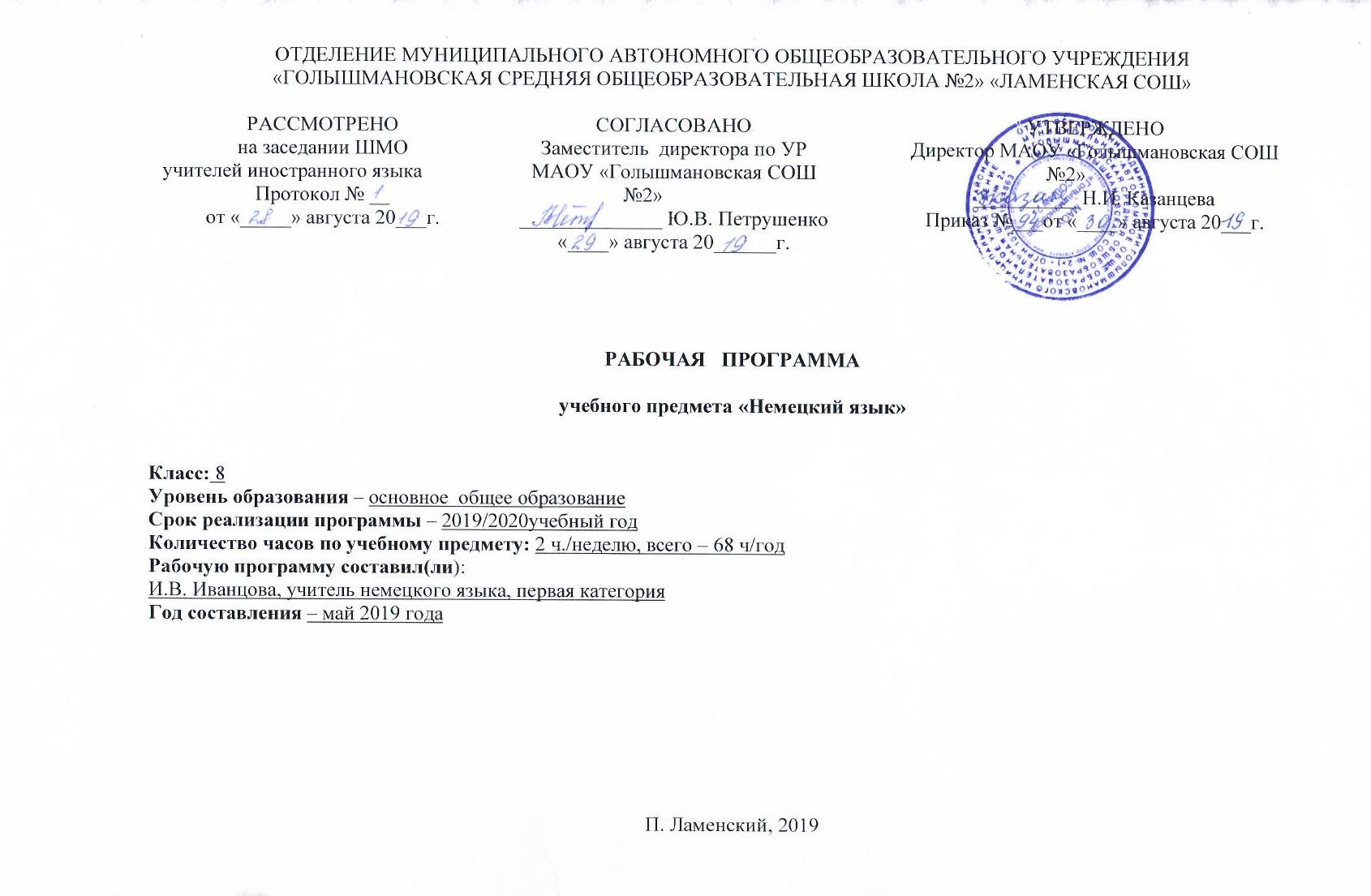 Планируемые результаты изучения учебного предмета, курсаВ соответствии с требованиями федерального государственного образовательного стандарта общего образования к результатам иноязычного образования выделяются три группы результатов: личностные, метапредметные и предметные.Личностные результаты обучения:1)  воспитание российской гражданской идентичности: патриотизма, любви и уважения к Отечеству, чувства гордости за свою Родину, прошлое и настоящее многонационального народа России; осознание своей этнической принадлежности, знание истории, языка, культуры своего народа, своего края, основ культурного наследия народов России и человечества; усвоение гуманистических, демократических и традиционных ценностей многонационального российского общества; воспитание чувства ответственности и долга перед Родиной;2) формирование ответственного отношения к учению, готовности и способности обучающихся к саморазвитию и самообразованию на основе мотивации к обучению и познанию, осознанному выбору и построению дальнейшей индивидуальной траектории образования на базе ориентировки в мире профессий и профессиональных предпочтений, с учётом устойчивых познавательных интересов;3) формирование целостного мировоззрения, соответствующего современному уровню развития науки и общественной практики, учитывающего социальное, культурное, языковое, духовное многообразие современного мира;4) формирование осознанного, уважительного и доброжелательного отношения к другому человеку, его мнению, мировоззрению, культуре, языку, вере, гражданской позиции, к истории, культуре, религии, традициям, языкам, ценностям народов России и народов мира; готовности и способности вести диалог с другими людьми и достигать в нём взаимопонимания;5) освоение социальных норм, правил поведения, ролей и форм социальной жизни в группах и сообществах, включая взрослые и социальные сообщества; участие в школьном самоуправлении и общественной жизни в пределах возрастных компетенций с учётом региональных, этнокультурных, социальных и экономических особенностей;6) развитие морального сознания и компетентности в решении моральных проблем на основе личностного выбора, формирование нравственных чувств и нравственного поведения, осознанного и ответственного отношения к собственным поступкам;7) формирование коммуникативной компетентности в общении и сотрудничестве со сверстниками, старшими и младшими в процессе образовательной, общественно полезной, учебно-исследовательской, творческой и других видов деятельности;8) формирование ценности здорового и безопасного образа жизни; усвоение правил индивидуального и коллективного безопасного поведения в чрезвычайных ситуациях, угрожающих жизни и здоровью людей, правил поведения на транспорте и на дорогах;9) формирование основ экологической культуры на основе признания ценности жизни во всех её проявлениях и необходимости ответственного, бережного отношения к окружающей среде;10) осознание значения семьи в жизни человека и общества, принятие ценности семейной жизни, уважительное и заботливое отношение к членам своей семьи;11) развитие эстетического сознания через освоение художественного наследия народов России и мира, творческой деятельности эстетического характера.Метапредметные результаты обучения:1) умение самостоятельно определять цели своего обучения, ставить и формулировать для себя новые задачи в учёбе и познавательной деятельности, развивать мотивы и интересы своей познавательной деятельности;2) умение самостоятельно планировать пути достижения целей, в том числе альтернативные, осознанно выбирать наиболее эффективные способы решения учебных и познавательных задач;3) умение соотносить свои действия с планируемыми результатами, осуществлять контроль своей деятельности в процессе достижения результата, определять способы действий в рамках предложенных условий и требований, корректировать свои действия в соответствии с изменяющейся ситуацией;4) умение оценивать правильность выполнения учебной задачи, собственные возможности её решения;5) владение основами самоконтроля, самооценки, принятия решений и осуществления осознанного выбора в учебной и познавательной деятельности;6) умение определять понятия, создавать обобщения, устанавливать аналогии, классифицировать, самостоятельно выбирать основания и критерии для классификации, устанавливать причинно-следственные связи, строить логическое рассуждение, умозаключение (индуктивное, дедуктивное и по аналогии) и делать выводы;7) умение создавать, применять и преобразовывать знаки и символы, модели и схемы для решения учебных и познавательных задач;8) смысловое чтение;9) умение организовывать учебное сотрудничество и совместную деятельность с учителем и сверстниками; работать индивидуально и в группе: находить общее решение и разрешать конфликты на основе согласования позиций и учёта интересов; формулировать, аргументировать и отстаивать своё мнение;10) умение осознанно использовать речевые средства в соответствии с задачей коммуникации для выражения своих чувств, мыслей и потребностей; планирования и регуляции своей деятельности, владения устной и письменной речью, монологической контекстной речью;11) формирование и развитие компетентности в области использования информационно-коммуникационных технологий (далее ИКТ-компетенции).Предметные результаты обучения:1) формирование дружелюбного и толерантного отношения к ценностям иных культур, оптимизма и выраженной личностной позиции в восприятии мира, в развитии национального самосознания на основе знакомства с жизнью своих сверстников в других странах, с образцами зарубежной литературы разных жанров, с учетом достигнутого обучающимися уровня иноязычной компетентности;2) формирование и совершенствование иноязычной коммуникативной компетенции; расширение и систематизация знаний о языке, расширение лингвистического кругозора и лексического запаса, дальнейшее овладение общей речевой культурой;3) достижение допорогового уровня иноязычной коммуникативной компетенции;4) создание основы для формирования интереса к совершенствованию достигнутого уровня владения изучаемым иностранным языком, в том числе на основе самонаблюдения и самооценки, к изучению второго/третьего иностранного языка, к использованию иностранного языка как средства получения информации, позволяющей расширять свои знания в других предметных областях.А.  В коммуникативной сфере (то есть владение вторым иностранным языком как средством общения):Речевая компетенция в следующих видах речевой деятельности: говорении• умение начинать, вести/поддерживать и заканчивать различные виды диалогов в стандартных ситуациях общения, соблюдая нормы речевого этикета, при необходимости переспрашивая, уточняя;• умение расспрашивать собеседника и отвечать на его вопросы, высказывая своё мнение, просьбу, отвечать на предложение собеседника согласием/отказом, опираясь на изученную тематику и усвоенный лексико-грамматический материал;• рассказывать о себе, своей семье, друзьях, своих интересах и планах на будущее;• сообщать краткие сведения о своём городе/селе, о своей стране и странах изучаемого языка;• описывать события/явления, уметь передавать основное содержание, основную мысль прочитанного или услышанного, выражать своё отношение к прочитанному/услышанному, давать краткую характеристику персонажей;аудировании• воспринимать на слух и полностью понимать речь учителя, одноклассников;• воспринимать на слух и понимать основное содержание несложных аутентичных аудио- и видеотекстов, относящихся к разным коммуникативным типам речи (сообщение/интервью);• воспринимать на слух и выборочно понимать с опорой на языковую догадку и контекст краткие, несложные аутентичные прагматические аудио- и видеотексты с выделением нужной/ интересующей информации;чтении• читать аутентичные тексты разных жанров и стилей с пониманием основного содержания;• читать несложные аутентичные тексты разных жанров и стилей с полным и точным пониманием и с использованием различных приёмов смысловой переработки текста (выборочного перевода, языковой догадки, в том числе с опорой на первый иностранный язык), а также справочных материалов;• читать аутентичные тексты с выборочным пониманием нужной/интересующей информации;письменной речи• заполнять анкеты и формуляры;• писать поздравления, личные письма с опорой на образец с употреблением формул речевого этикета, принятых в странах изучаемого языка;• составлять план, тезисы устного или письменного сообщения.Языковая компетенция (владение языковыми средствами и действиями с ними):• применение правил написания изученных слов;• адекватное произношение и различение на слух всех звуков второго иностранного языка; соблюдение правильного ударения в словах и фразах;• соблюдение ритмико-интонационных особенностей предложений различных коммуникативных типов (утвердительное, вопросительное, отрицательное, повелительное); правильное членение предложений на смысловые группы;• распознавание и употребление в речи изученных лексических единиц (слов в их основных значениях, словосочетаний, реплик-клише речевого этикета);• знание основных способов словообразования (аффиксация, словосложение, конверсия);• понимание явлений многозначности слов второго иностранного языка, синонимии, антонимии и лексической сочетаемости;• распознавание и употребление в речи основных морфологических форм и синтаксических конструкций второго иностранного языка; знание признаков изученных грамматических явлений (временных форм глаголов, модальных глаголов и их эквивалентов, артиклей, существительных, степеней сравнения прилагательных и наречий, местоимений, числительных, предлогов);• знание основных различий систем второго иностранного, первого иностранного и русского языков.Социокультурная компетенция• знание национально-культурных особенностей речевого и неречевого поведения в своей стране и странах изучаемого языка; их применение в стандартных ситуациях формального и неформального межличностного и межкультурного общения;• распознавание и употребление в устной и письменной речи основных норм речевого этикета (реплик-клише, наиболее распространённой оценочной лексики), принятых в странах изучаемого языка;• знание употребительной фоновой лексики и реалий страны изучаемого языка; знакомство с образцами художественной, публицистической и научно-популярной литературы;• понимание важности владения несколькими иностранными языками в современном поликультурном мире;• представление об особенностях образа жизни, быта, культуры стран второго изучаемого иностранного языка, о всемирно известных достопримечательностях, выдающихся людях и их вкладе в мировую культуру;• представление о сходстве и различиях в традициях своей страны и стран изучаемых иностранных языков.Компенсаторная компетенция      Умение выходить из трудного положения в условиях дефицита языковых средств при получении и приёме информации за счёт использования контекстуальной догадки, в том числе с опорой на первый иностранный язык, игнорирования языковых трудностей, переспроса, словарных замен, жестов, мимики.Б. В познавательной сфере:• умение сравнивать языковые явления родного и изучаемых иностранных языков на уровне отдельных грамматических явлений, слов, словосочетаний, предложений;• владение приёмами работы с текстом: умение пользоваться определённой стратегией чтения/аудирования в зависимости от коммуникативной задачи (читать/слушать текст с разной глубиной понимания);• умение действовать по образцу/аналогии при выполнении упражнений и составлении собственных высказываний в пределах изучаемой тематики;• готовность и умение осуществлять индивидуальную и совместную проектную работу;•умение пользоваться справочным материалом (грамматическими и лингвострановедческими справочниками, двуязычными и толковыми словарями, мультимедийными средствами);• владение способами и приёмами дальнейшего самостоятельного изучения иностранных языков.В. В ценностно-ориентационной сфере:• представление о языке как средстве выражения чувств, эмоций, как основе культуры мышления;• представление о целостном полиязычном, поликультурном мире, осознание места и роли родного и иностранных языков в этом мире как средства общения, познания, самореализации и социальной адаптации;• приобщение к ценностям мировой культуры как через источники информации на иностранном языке, в том числе мультимедийные, так и через участие в школьных обменах, туристических поездках и т. д.;• достижение взаимопонимания в процессе устного и письменного общения с носителями иностранного языка, установления межличностных и межкультурных контактов в доступных пределах.Г. В эстетической сфере:• владение элементарными средствами выражения чувств и эмоций на втором иностранном языке;• стремление к знакомству с образцами художественного творчества на втором иностранном языке и средствами изучаемого второго иностранного языка;• развитие чувства прекрасного при знакомстве с образцами живописи, музыки, литературы стран изучаемых иностранных языков.Д. В трудовой сфереУмение рационально планировать свой учебный труд и работать в соответствии с намеченным планом. Е. В физической сфере\Стремление вести здоровый образ жизни (режим труда и отдыха, питание, спорт, фитнес).Виды речевой деятельности/ Коммуникативные уменияГоворениеДиалогическая речьУмение вести диалоги этикетного характера, диалог-расспрос, диалог — побуждение к действию, диалог — обмен мнениями. Объём диалога от 3 реплик (5—7 классы) до 4—5 реплик (8 класс) со стороны каждого учащегося. Монологическая речьУмение строить связные высказывания о фактах и событиях с опорой и без опоры на прочитанный или услышанный текст, заданную вербальную ситуацию или зрительную наглядность.Объём монологического высказывания от 7—10 фраз (5—7 классы) до 10—12 фраз (8 класс). АудированиеУмение воспринимать и понимать на слух аутентичные аудио- и видеотексты с разной глубиной проникновения в их содержание (с пониманием основного содержания, с выборочным пониманием и полным пониманием содержания текста) в зависимости от коммуникативной задачи и функционального типа текста.Жанры текстов: прагматические, публицистические.Типы текстов: сообщение, рассказ, диалог-интервью и др.Содержание текстов должно соответствовать возрастным особенностям и интересам учащихся и иметь образовательную и воспитательную ценность.Аудирование с полным пониманием содержания предполагает понимание речи учителя и одноклассников на уроке, а также понимание несложных текстов, построенных на полностью знакомом учащимся языковом материале или содержащих некоторые незнакомые слова. Время звучания текста — до 1 минуты.Аудирование с пониманием основного содержания осуществляется на несложных текстах, содержащих наряду с изученными и некоторое количество незнакомых языковых явлений.  Время звучания текстов — до 1,5 минуты.Аудирование с выборочным пониманием предполагает умение выделить необходимую информацию в одном или нескольких аутентичных коротких текстах прагматического характера, опуская избыточную информацию. Время звучания текстов — до 1,5 минуты.ЧтениеУмение читать и понимать аутентичные тексты разных жанров и стилей с различной глубиной и точностью проникновения в их содержание (в зависимости от коммуникативной задачи): с пониманием основного содержания (ознакомительное чтение); с полным пониманием содержания (изучающее чтение); с выборочным пониманием необходимой информации (просмотровое/поисковое чтение).Жанры текстов: научно-популярные, публицистические, художественные, прагматические.Типы текстов: статья, интервью, рассказ, объявление, рецепт, меню, проспект, реклама, песня и др.Содержание текстов должно соответствовать возрастным особенностям и интересам учащихся, иметь образовательную и воспитательную ценность, воздействовать на эмоциональную сферу школьников.Независимо от вида чтения возможно использование двуязычного словаря.Чтение с пониманием основного содержания текста осуществляется на несложных аутентичных материалах с ориентацией на выделенное в программе предметное содержание, включающих некоторое количество незнакомых слов. Объём текстов для чтения — 600—700 слов.Чтение с полным пониманием осуществляется на несложных аутентичных текстах, построенных в основном на изученном языковом материале, с использованием различных приёмов смысловой переработки текста (языковой догадки, выборочного перевода) и оценки полученной информации. Объём текста для чтения — около 500 слов.Чтение с выборочным пониманием предполагает умение просмотреть аутентичный текст или несколько коротких текстов и выбрать необходимую информацию. Объём текста для чтения — около 350 слов. Письменная речьумение:— делать выписки из текста для их дальнейшего использования в собственных высказываниях;— писать короткие поздравления с днём рождения и другими праздниками, выражать пожелания (объёмом 30—40 слов, включая адрес);— заполнять несложные анкеты в форме, принятой в странах изучаемого языка (указывать имя, фамилию, пол, гражданство, адрес);— писать личное письмо зарубежному другу с опорой на образец (сообщать краткие сведения о себе; запрашивать аналогичную информацию о нём; выражать благодарность и т. д.). Объём личного письма — 100—140 слов, включая адрес.Языковые знания и навыкиОрфографияПравила чтения и написания слов, отобранных для данного этапа обучения, и навыки их применения в рамках изучаемого лексико-грамматического материала.Фонетическая сторона речиНавыки адекватного произношения и различения на слух всех звуков изучаемого второго иностранного языка. Соблюдение ударения и интонации в словах и фразах, ритмико-интонационные навыки произношения различных типов предложений.Овладение лексическими единицами, обслуживающими новые темы, проблемы и ситуации общения в пределах тематики основной школы, в объёме около 1000 единиц. Лексические единицы включают устойчивые словосочетания, оценочную лексику, реплики-клише речевого этикета.Основные способы словообразования:1) аффиксация:• существительных с суффиксами -ung (die Lösung, die Vereinigung); -keit (die Feindlichkeit); -heit (die Einheit); -schaft (die Gesellschaft); -um (das Datum); -or (der Doktor); -ik (die Mathematik); -e (die Liebe), -er (der Wissenschaftler); -ie (die Biologie);• прилагательных с суффиксами -ig (wichtig); -lieh (glcklich); -isch (typisch); -los (arbeitslos); -sam (langsam); -bar (wunderbar);• существительных и прилагательных с префиксом un- (das Ungн ck, ungн cklich);• существительных и глаголов с префиксами: vor- (der Vorort, vorbereiten); mit- (die Mitverantwortung, mitspielen); • глаголов с отделяемыми и неотделяемыми приставками и другими словами в функции приставок типа erz hlen, wegwerfen.2) словосложение:• существительное + существительное (das Arbeitszimmer);• прилагательное + прилагательное (dunkelblau, hellblond);• прилагательное + существительное (die Fremdsprache);• глагол + существительное (die Schwimmhalle);3) конверсия (переход одной части речи в другую):• образование существительных от прилагательных (das Blau, der Junge);• образование существительных от глаголов (das Lernen, das Lesen).Интернациональные слова (der Globus, der Computer). Представления о синонимии, антонимии, лексической сочетаемости, многозначности.Грамматическая сторона речиЗнакомство с новыми грамматическими явлениями.Уровень овладения конкретным грамматическим явлением (продуктивно-рецептивно или рецептивно) указывается в графе «Характеристика основных видов деятельности учащихся» в тематическом планировании.Нераспространённые и распространённые предложения:• безличные предложения (Es ist warm. Es ist Sommer);• предложения с глаголами legen, stellen, hängen, требующими после себя дополнение в Akkusativ и обстоятельство места при ответе на вопрос Wohin? (Ich hänge das Bild an die Wand);• предложения с глаголами beginnen, raten, vorhaben и др., требующими после себя Infinitiv с zu;• побудительные предложения типа Lesen wir! Wollen wir lesen!;• все типы вопросительных предложений;• предложения с неопределённо-личным местоимением man (Man schmückt die Stadt vor Weihnachten);• предложения с инфинитивной группой um ... zu (Er lernt Deutsch, um deutsche Bü cher zu lesen);• сложносочинённые предложения с союзами denn, darum, deshalb (Ihm gefällt das Dorfleben, denn er kann hier viel Zeit in der frischen Luft verbringen).• сложноподчинённые предложения с союзами dass, ob и др. (Er sagt, dass er gut in Mathe ist); • сложноподчинённые предложения причины с союзами weil, da (Er hat heute keine Zeit, weil er viele Hausaufgaben machen muss);• сложноподчинённые предложения с условным союзом wenn (Wenn du Lust hast, komm zu mir zu Besuch);• сложноподчинённые предложения с придаточными времени (с союзами wenn, als, nachdem);• сложноподчинённые предложения с придаточными определительными (с относительными местоимениями die, deren, dessen);• сложноподчинённые предложения с придаточными цели (с союзом damit);• распознавание структуры предложения по формальным признакам: по наличию/отсутствию инфинитивных оборотов: um ... zu + Infinitiv, statt ... zu + Infinitiv, ohne ... zu + Infinitiv);• слабые и сильные глаголы со вспомогательным глаголом haben в Perfekt;• сильные глаголы со вспомогательным глаголом sein в Perfekt (kommen, fahren, gehen);• Präteritum слабых и сильных глаголов, а также вспомогательных и модальных глаголов;• глаголы с отделяемыми и неотделяемыми приставками Präsens, Perfekt, Präteritum, Futur (anfangen, beschreiben);• временные формы в Passiv (Präsens, Präteritum);• местоименные наречия (worüber, darüber, womit, damit);• возвратные глаголы в основных временных формах Präsens, Perfekt, Präteritum (sich anziehen, sich waschen);• распознавание и употребление в речи определённого, неопределённого и нулевого артиклей, склонения существительных нарицательных; склонения прилагательных и наречий; предлогов, имеющих двойное управление, предлогов,  требующих  Dativ,  предлогов,  требующих Akkusativ;• местоимения: личные, притяжательные, неопределённые (jemand, niemand);• Plusquamperfekt и употребление его в речи при согласовании времён;• количественные числительные и порядковые числительные.Социокультурные знания и уменияУмение осуществлять межличностное и межкультурное общение, используя знания о национально-культурных особенностях своей страны и страны/стран изучаемого языка, полученные на уроках второго иностранного языка и в процессе изучения других предметов (знания межпредметного характера). Это предполагает овладение:• знаниями о значении родного и иностранных языков в современном мире;• сведениями о социокультурном портрете стран, говорящих на изучаемом иностранном языке, их символике и культурном наследии;• употребительной фоновой лексикой и реалиями страны изучаемого языка: традициями (в питании, проведении выходных дней, основных национальных праздников), распространёнными образцами фольклора;• представлением о сходстве и различиях в традициях своей страны и стран, говорящих на втором иностранном языке; об особенностях их образа жизни, быта, культуры (всемирно известных достопримечательностях, выдающихся людях и их вкладе в мировую культуру); о некоторых произведениях художественной литературы на изучаемом иностранном языке;• умением распознавать и употреблять в устной и письменной речи в ситуациях формального и неформального общения основные нормы речевого этикета, принятые в странах изучаемого языка (реплики-клише, наиболее распространённую оценочную лексику);• умениями представлять родную страну и культуру на иностранном языке; оказывать помощь зарубежным гостям в нашей стране в ситуациях повседневного общения.Компенсаторные умения• переспрашивать, просить повторить, уточняя значение незнакомых слов;• использовать в качестве опоры при порождении собственных высказываний ключевые слова, план к тексту, тематический словарь ит. д.;• прогнозировать содержание текста на основе заголовка, предварительно поставленных вопросов;• догадываться о значении незнакомых слов по контексту, по используемым собеседником жестам и мимике;• использовать синонимы, антонимы, описания понятия при дефиците языковых средств.Общеучебные умения и универсальные способы деятельностиФормируются умения:• работать с информацией: сокращение, расширение устной и письменной информации, создание второго текста по аналогии, заполнение таблиц;• работать с прослушанным и письменным текстом: извлечение основной информации, извлечение запрашиваемой или нужной информации, извлечение полной и точной информации;• работать с разными источниками на иностранном языке: справочными материалами, словарями, Интернет-ресурсами, литературой;• самостоятельно работать, рационально организовывая свой труд в классе и дома.Специальные учебные уменияФормируются умения:• находить ключевые слова и социокультурные реалии при работе с текстом;• семантизировать слова на основе языковой догадки;• осуществлять словообразовательный анализ слов;• выборочно использовать перевод;• пользоваться двуязычным и толковым словарями.Содержание учебного предмета.Глава 1. Фитнес и спорт.(9ч)Здоровый образ жизни. Режим труда и отдыха. Спорт. Питание.Спряжение модальных глаголовГлава 2. Школьные обмен.(9ч)Школьное образование, школьная жизнь, изучаемые предметы и отношения к ним. Переписка с зарубежными сверстниками. Страны второго иностранного языка и родная страна, их географическое положение, столицы и крупные города, достопримечательности, культурные особенности. Выдающиеся люди, их вклад в науку и культуру.Глава 3. Наши праздники.(9ч)Культурные особенности страны изучаемого языка - национальные праздники, знаменательные даты, традиции, обычаи.Маленькая перемена.(2ч)Повторение.Глава 4. Атмосфера Берлина.(9)Выдающиеся люди Берлина.Глава 5. Мы и окружающий  мир.(9ч)Природа. Проблемы экологии. Защита окружающей среды, климат, погода.Глава 6. Путешествие по Рейну.(9ч)Досуг и увлечения. Чтение. Кино. Театр. Виды отдыха. Путешествия. Транспорт. Покупки.Глава 7. Прощальная вечеринка.(9ч)Досуг и увлечения. Виды отдыха. Путешествия. Транспорт.Большая перемена.(3ч)Повторение.Тематическое планирование .КАЛЕНДАРНО-ТЕМАТИЧЕСКОЕ ПЛАНИРОВАНИЕучебного предмета «Иностранный язык (немецкий )»Класс: 8 классУчитель: Иванцова  Ирина Викторовна Учебный год – 2019/2020  учебный годП. Ламенский, 2019Календарно-тематическое планирование по немецкому языку 8  класс№ п/пНазвание главыКоличество часов1Фитнес и спорт 9 ч1,1Фитнес и спорт. Новая лексика11,2Здоровый образ жизни11,3Спортсмены в Германии. Чтение с полным пониманием11,4Где ты? Диалоги.11,5Спортивные травмы11,6Прошедшее время модальных глаголов11,7Спорт в Германии и России.11,8Контрольная работа11,9Работа над ошибками12Школьный обмен 9 ч2,1Школьный обмен. Новая лексика12.2Письмо. Заполнение формуляра12,3В квартире гостевой семьи. Предлоги места12,4Где? Куда? Предлоги места.12,5Записи в дневнике. Чтение с полным пониманием12,6Страноведение. Школьный обмен в Германии и России12,7Обобщение по теме12,8Контрольная работа12,9Работа над ошибками13Наши праздники 9 ч 3,1Наши праздники. Новая лексика13,2Праздники в Германии. Чтение с полным пониманием13,3Косвенный вопрос13,4Мой любимый праздник. Письменное сообщение13,5Страноведение. Праздники в России13,6Традиционные праздники в России, Германии и Великобритании13,7Обобщающее повторение темы13,8Контрольная работа13,9Работа над ошибками14Маленькая перемена Повторение2 ч5Воздух Берлина 9 ч5,1Поездка в Берлин15,2Посещение музея15,3Ориентируемся в городе15,4Описание маршрута15,5Культурная программа в Берлине15,6Проект Берлин.Москва15,7Обобщающее повторение15,8Контрольная работа15,9Работа над ошибками16Мы и окружающий мир 9 ч6,1Местность и ландшафт16,2Где бы ты хотел жить? Придаточные причины16,3Погода Придаточные условные16,4Стихийные бедствия. Природные катаклизмы16,5Что мы можем сделать для окружающей среды?16,6Форум: окружающая среда16,7Проект. Энергосбережение  и охрана окружающей среды16,8Обобщающее повторение16,9Конт рольная работа17Путешествие по Рейну 9 ч7,1Путешествие по Рейну17,2Прилагательные перед существительными17,3Планируем поездку17,4Планируем поездку. Предлоги места и направления17,5Покупка билетов17,6Проект. План путешествия17,7,Обобщающее повторение17,8Конт рольная работа17,9Работа над ошибками18Прощальная вечеринка 9 ч8,1Переезд. Новая лексика18,2Подарок на прощание. Глаголы с двумя дополнениями. Кому? Что?18,3Что нужно купить для вечеринки?18,4Проект. План вечеринки18,5Прощание18,6Типичный русский сувенир18,7Обобщающее повторение18,8Конт рольная работа18,9Работа над ошибками19Большая перемена Повторение3 чСОГЛАСОВАНОЗаместитель директора по УРМАОУ «Голышмановская СОШ №2»________________    Ю.В. Петрушенко«____» _______________ 20_____г.Приложение №___к Рабочей программе учителяутвержденной приказом директора по школеот «__» _______20______ № _______№ п/пДата по плануДата по фактуТема урокаТип урокаЭлементы содержанияЭлементы содержанияЭлементы содержанияЭлементы содержанияДомашнее заданиеПланируемые результаты обученияПланируемые результаты обученияПланируемые результаты обучения№ п/пДата по плануДата по фактуТема урокаТип урокаЧтениеЛексикаГрамматикаАудированиеДомашнее заданиеПланируемые результаты обученияПланируемые результаты обученияПланируемые результаты обученияРаздел 1. Fitness und Sport Фитнес и спорт (9 часов)Раздел 1. Fitness und Sport Фитнес и спорт (9 часов)Раздел 1. Fitness und Sport Фитнес и спорт (9 часов)Раздел 1. Fitness und Sport Фитнес и спорт (9 часов)Раздел 1. Fitness und Sport Фитнес и спорт (9 часов)Раздел 1. Fitness und Sport Фитнес и спорт (9 часов)Раздел 1. Fitness und Sport Фитнес и спорт (9 часов)Раздел 1. Fitness und Sport Фитнес и спорт (9 часов)Раздел 1. Fitness und Sport Фитнес и спорт (9 часов)Раздел 1. Fitness und Sport Фитнес и спорт (9 часов)Раздел 1. Fitness und Sport Фитнес и спорт (9 часов)Раздел 1. Fitness und Sport Фитнес и спорт (9 часов)Раздел 1. Fitness und Sport Фитнес и спорт (9 часов)103,09Фитнес и спорт. Новая лексика.Урок изучения и первичного закрепления новых знаний.Тексты о спортсменах из Германии, Австрии и ШвейцарииПовторение названий частей телаВиды спорта, травмыAm liebsten spiele ichBasketball. Ich bin gut imSchwimmen. Ich hatte maleinen Unfall beim Skaten,mein Bein war gebrochen,und ich durfte einen Monatlang keinen Sport machen.Модальные глаголыГлагол dürfen в PräteritumДиалоги по теме «Спорт», «Молодежные объединения»1, 2 АВЛичностные:Формирование целостного мировоззрения, соответствующего современному уровню развития науки и общественной практики; уважение к истории, культуре страны изучаемого языка;осознание возможностей самореализации средствами иностранного языка;Предметные:Развивать навыки изучающего, ознакомительного  и просмотрового чтения, составлять рассказ с использованием смысловой таблицы. Развивать навыки диалогической речи через инсценирование диалогов.Знакомство с жизнью сверстников в современной Германии.Метапредметные:регулятивные:целеполагание, включая постановку новых целей, преобразование практической задачи в познавательнуюпознавательные:проводить наблюдение и экспериментпод руководством учителя, осуществлять сравнение, классификацию, самостоятельно выбирая основания и критерии для указанных логических операций. коммуникативные:формулировать собственное мнение и позицию, аргументировать205,09Здоровый образ жизни. Интервью.КомбинированныйТексты о спортсменах из Германии, Австрии и ШвейцарииПовторение названий частей телаВиды спорта, травмыAm liebsten spiele ichBasketball. Ich bin gut imSchwimmen. Ich hatte maleinen Unfall beim Skaten,mein Bein war gebrochen,und ich durfte einen Monatlang keinen Sport machen.Модальные глаголыГлагол dürfen в PräteritumДиалоги по теме «Спорт», «Молодежные объединения»3, 4a, b АВЛичностные:Формирование целостного мировоззрения, соответствующего современному уровню развития науки и общественной практики; уважение к истории, культуре страны изучаемого языка;осознание возможностей самореализации средствами иностранного языка;Предметные:Развивать навыки изучающего, ознакомительного  и просмотрового чтения, составлять рассказ с использованием смысловой таблицы. Развивать навыки диалогической речи через инсценирование диалогов.Знакомство с жизнью сверстников в современной Германии.Метапредметные:регулятивные:целеполагание, включая постановку новых целей, преобразование практической задачи в познавательнуюпознавательные:проводить наблюдение и экспериментпод руководством учителя, осуществлять сравнение, классификацию, самостоятельно выбирая основания и критерии для указанных логических операций. коммуникативные:формулировать собственное мнение и позицию, аргументировать310,09Спортсмены из Германии. Чтение с полным пониманием.КомбинированныйТексты о спортсменах из Германии, Австрии и ШвейцарииПовторение названий частей телаВиды спорта, травмыAm liebsten spiele ichBasketball. Ich bin gut imSchwimmen. Ich hatte maleinen Unfall beim Skaten,mein Bein war gebrochen,und ich durfte einen Monatlang keinen Sport machen.Модальные глаголыГлагол dürfen в PräteritumДиалоги по теме «Спорт», «Молодежные объединения»5c LB выполняется письменно в виде загадки. Выучить новую лексику Личностные:Формирование целостного мировоззрения, соответствующего современному уровню развития науки и общественной практики; уважение к истории, культуре страны изучаемого языка;осознание возможностей самореализации средствами иностранного языка;Предметные:Развивать навыки изучающего, ознакомительного  и просмотрового чтения, составлять рассказ с использованием смысловой таблицы. Развивать навыки диалогической речи через инсценирование диалогов.Знакомство с жизнью сверстников в современной Германии.Метапредметные:регулятивные:целеполагание, включая постановку новых целей, преобразование практической задачи в познавательнуюпознавательные:проводить наблюдение и экспериментпод руководством учителя, осуществлять сравнение, классификацию, самостоятельно выбирая основания и критерии для указанных логических операций. коммуникативные:формулировать собственное мнение и позицию, аргументировать412,09Где ты? Диалоги.КомбинированныйТексты о спортсменах из Германии, Австрии и ШвейцарииПовторение названий частей телаВиды спорта, травмыAm liebsten spiele ichBasketball. Ich bin gut imSchwimmen. Ich hatte maleinen Unfall beim Skaten,mein Bein war gebrochen,und ich durfte einen Monatlang keinen Sport machen.Модальные глаголыГлагол dürfen в PräteritumДиалоги по теме «Спорт», «Молодежные объединения»7 AB Повторить слова Личностные:Формирование целостного мировоззрения, соответствующего современному уровню развития науки и общественной практики; уважение к истории, культуре страны изучаемого языка;осознание возможностей самореализации средствами иностранного языка;Предметные:Развивать навыки изучающего, ознакомительного  и просмотрового чтения, составлять рассказ с использованием смысловой таблицы. Развивать навыки диалогической речи через инсценирование диалогов.Знакомство с жизнью сверстников в современной Германии.Метапредметные:регулятивные:целеполагание, включая постановку новых целей, преобразование практической задачи в познавательнуюпознавательные:проводить наблюдение и экспериментпод руководством учителя, осуществлять сравнение, классификацию, самостоятельно выбирая основания и критерии для указанных логических операций. коммуникативные:формулировать собственное мнение и позицию, аргументировать517,09Спортивные травмы КомбинированныйТексты о спортсменах из Германии, Австрии и ШвейцарииПовторение названий частей телаВиды спорта, травмыAm liebsten spiele ichBasketball. Ich bin gut imSchwimmen. Ich hatte maleinen Unfall beim Skaten,mein Bein war gebrochen,und ich durfte einen Monatlang keinen Sport machen.Модальные глаголыГлагол dürfen в PräteritumДиалоги по теме «Спорт», «Молодежные объединения»9 AB.Личностные:Формирование целостного мировоззрения, соответствующего современному уровню развития науки и общественной практики; уважение к истории, культуре страны изучаемого языка;осознание возможностей самореализации средствами иностранного языка;Предметные:Развивать навыки изучающего, ознакомительного  и просмотрового чтения, составлять рассказ с использованием смысловой таблицы. Развивать навыки диалогической речи через инсценирование диалогов.Знакомство с жизнью сверстников в современной Германии.Метапредметные:регулятивные:целеполагание, включая постановку новых целей, преобразование практической задачи в познавательнуюпознавательные:проводить наблюдение и экспериментпод руководством учителя, осуществлять сравнение, классификацию, самостоятельно выбирая основания и критерии для указанных логических операций. коммуникативные:формулировать собственное мнение и позицию, аргументировать619,09Прошедшее время модальных глаголов.КомбинированныйТексты о спортсменах из Германии, Австрии и ШвейцарииПовторение названий частей телаВиды спорта, травмыAm liebsten spiele ichBasketball. Ich bin gut imSchwimmen. Ich hatte maleinen Unfall beim Skaten,mein Bein war gebrochen,und ich durfte einen Monatlang keinen Sport machen.Модальные глаголыГлагол dürfen в PräteritumДиалоги по теме «Спорт», «Молодежные объединения»10a, 11b ABЛичностные:Формирование целостного мировоззрения, соответствующего современному уровню развития науки и общественной практики; уважение к истории, культуре страны изучаемого языка;осознание возможностей самореализации средствами иностранного языка;Предметные:Развивать навыки изучающего, ознакомительного  и просмотрового чтения, составлять рассказ с использованием смысловой таблицы. Развивать навыки диалогической речи через инсценирование диалогов.Знакомство с жизнью сверстников в современной Германии.Метапредметные:регулятивные:целеполагание, включая постановку новых целей, преобразование практической задачи в познавательнуюпознавательные:проводить наблюдение и экспериментпод руководством учителя, осуществлять сравнение, классификацию, самостоятельно выбирая основания и критерии для указанных логических операций. коммуникативные:формулировать собственное мнение и позицию, аргументировать724,09Спорт в Германии и России. Обобщающее повторение темы «Фитнес и спорт».ОбобщающийТексты о спортсменах из Германии, Австрии и ШвейцарииПовторение названий частей телаВиды спорта, травмыAm liebsten spiele ichBasketball. Ich bin gut imSchwimmen. Ich hatte maleinen Unfall beim Skaten,mein Bein war gebrochen,und ich durfte einen Monatlang keinen Sport machen.Модальные глаголыГлагол dürfen в PräteritumДиалоги по теме «Спорт», «Молодежные объединения»LB, с. 12 — повторить грамматику, повторить лексику.Личностные:Формирование целостного мировоззрения, соответствующего современному уровню развития науки и общественной практики; уважение к истории, культуре страны изучаемого языка;осознание возможностей самореализации средствами иностранного языка;Предметные:Развивать навыки изучающего, ознакомительного  и просмотрового чтения, составлять рассказ с использованием смысловой таблицы. Развивать навыки диалогической речи через инсценирование диалогов.Знакомство с жизнью сверстников в современной Германии.Метапредметные:регулятивные:целеполагание, включая постановку новых целей, преобразование практической задачи в познавательнуюпознавательные:проводить наблюдение и экспериментпод руководством учителя, осуществлять сравнение, классификацию, самостоятельно выбирая основания и критерии для указанных логических операций. коммуникативные:формулировать собственное мнение и позицию, аргументировать826,09Контрольная работа по теме «Фитнес и спорт».Урок контроля, оценки и коррекции знанийТексты о спортсменах из Германии, Австрии и ШвейцарииПовторение названий частей телаВиды спорта, травмыAm liebsten spiele ichBasketball. Ich bin gut imSchwimmen. Ich hatte maleinen Unfall beim Skaten,mein Bein war gebrochen,und ich durfte einen Monatlang keinen Sport machen.Модальные глаголыГлагол dürfen в PräteritumДиалоги по теме «Спорт», «Молодежные объединения»Подготовиться к зачету по словамЛичностные:Формирование целостного мировоззрения, соответствующего современному уровню развития науки и общественной практики; уважение к истории, культуре страны изучаемого языка;осознание возможностей самореализации средствами иностранного языка;Предметные:Развивать навыки изучающего, ознакомительного  и просмотрового чтения, составлять рассказ с использованием смысловой таблицы. Развивать навыки диалогической речи через инсценирование диалогов.Знакомство с жизнью сверстников в современной Германии.Метапредметные:регулятивные:целеполагание, включая постановку новых целей, преобразование практической задачи в познавательнуюпознавательные:проводить наблюдение и экспериментпод руководством учителя, осуществлять сравнение, классификацию, самостоятельно выбирая основания и критерии для указанных логических операций. коммуникативные:формулировать собственное мнение и позицию, аргументировать901,10Работа над ошибкамиОбобщающийТексты о спортсменах из Германии, Австрии и ШвейцарииПовторение названий частей телаВиды спорта, травмыAm liebsten spiele ichBasketball. Ich bin gut imSchwimmen. Ich hatte maleinen Unfall beim Skaten,mein Bein war gebrochen,und ich durfte einen Monatlang keinen Sport machen.Модальные глаголыГлагол dürfen в PräteritumДиалоги по теме «Спорт», «Молодежные объединения»словаЛичностные:Формирование целостного мировоззрения, соответствующего современному уровню развития науки и общественной практики; уважение к истории, культуре страны изучаемого языка;осознание возможностей самореализации средствами иностранного языка;Предметные:Развивать навыки изучающего, ознакомительного  и просмотрового чтения, составлять рассказ с использованием смысловой таблицы. Развивать навыки диалогической речи через инсценирование диалогов.Знакомство с жизнью сверстников в современной Германии.Метапредметные:регулятивные:целеполагание, включая постановку новых целей, преобразование практической задачи в познавательнуюпознавательные:проводить наблюдение и экспериментпод руководством учителя, осуществлять сравнение, классификацию, самостоятельно выбирая основания и критерии для указанных логических операций. коммуникативные:формулировать собственное мнение и позицию, аргументироватьРаздел 2.Austausch. Планы на будущее (9 ч.)Раздел 2.Austausch. Планы на будущее (9 ч.)Раздел 2.Austausch. Планы на будущее (9 ч.)Раздел 2.Austausch. Планы на будущее (9 ч.)Раздел 2.Austausch. Планы на будущее (9 ч.)Раздел 2.Austausch. Планы на будущее (9 ч.)Раздел 2.Austausch. Планы на будущее (9 ч.)Раздел 2.Austausch. Планы на будущее (9 ч.)Раздел 2.Austausch. Планы на будущее (9 ч.)Раздел 2.Austausch. Планы на будущее (9 ч.)Раздел 2.Austausch. Планы на будущее (9 ч.)Раздел 2.Austausch. Планы на будущее (9 ч.)Раздел 2.Austausch. Планы на будущее (9 ч.)1003,10Школьный обмен. Новая лексика.Урок изучения и первичного закрепления новых знаний.повторение долгих и кратких гласных;записи дневников участников школьного обмена, формуляр участника школьного обменаПовторение названий предметов мебелиСлова для заполнения формуляровHoffentlich finde ich den Weg zur Schule. Ich habe Angst, dass … Mach dir keine Sorgen. Entschuldigung, das habe ich nicht verstanden, können Sie bitte langsamer sagen?Союз sondernГлаголы legen/liegen,stellen/stehen, hängen/hängenпредлоги места и направленияДиалоги «Школьный обмен»LB, с. 14, прочитать и составить 2—3 вопроса к текстуЛичностныеУважение  к личности и её достоинству, доброжелательное отношение к окружающим;потребность в участии в общественной жизни, добросовестном отношении к учёбе и трудовой деятельности.  Ориентация в особенностях взаимодействий.Предметные:Уметь составить рассказ о своей школьной жизни, развивать навыки изучающего, ознакомительного и поискового чтения, диалогической речи в инсценировании.Метапредметныерегулятивные:построение жизненных планов во временной перспективе,уметь самостоятельно контролировать своё время и управлять импознавательные:давать определение понятиям; осуществлять сравнение и классификацию, самостоятельно выбирая основания и критерии для указанных логических операцийкоммуникативные:адекватно использовать речь для планирования и регуляции своейдеятельности; строить монологическое контекстное высказывание и вести диалог.1108,10Письмо. Заполнение формуляраКомбинированныйповторение долгих и кратких гласных;записи дневников участников школьного обмена, формуляр участника школьного обменаПовторение названий предметов мебелиСлова для заполнения формуляровHoffentlich finde ich den Weg zur Schule. Ich habe Angst, dass … Mach dir keine Sorgen. Entschuldigung, das habe ich nicht verstanden, können Sie bitte langsamer sagen?Союз sondernГлаголы legen/liegen,stellen/stehen, hängen/hängenпредлоги места и направленияДиалоги «Школьный обмен»2, 3 AB.ЛичностныеУважение  к личности и её достоинству, доброжелательное отношение к окружающим;потребность в участии в общественной жизни, добросовестном отношении к учёбе и трудовой деятельности.  Ориентация в особенностях взаимодействий.Предметные:Уметь составить рассказ о своей школьной жизни, развивать навыки изучающего, ознакомительного и поискового чтения, диалогической речи в инсценировании.Метапредметныерегулятивные:построение жизненных планов во временной перспективе,уметь самостоятельно контролировать своё время и управлять импознавательные:давать определение понятиям; осуществлять сравнение и классификацию, самостоятельно выбирая основания и критерии для указанных логических операцийкоммуникативные:адекватно использовать речь для планирования и регуляции своейдеятельности; строить монологическое контекстное высказывание и вести диалог.1210,10В квартире гостевой семьи. Предлоги места.Комбинированныйповторение долгих и кратких гласных;записи дневников участников школьного обмена, формуляр участника школьного обменаПовторение названий предметов мебелиСлова для заполнения формуляровHoffentlich finde ich den Weg zur Schule. Ich habe Angst, dass … Mach dir keine Sorgen. Entschuldigung, das habe ich nicht verstanden, können Sie bitte langsamer sagen?Союз sondernГлаголы legen/liegen,stellen/stehen, hängen/hängenпредлоги места и направленияДиалоги «Школьный обмен»5 AB. 6a, 6b AB — письменно в тетради.ЛичностныеУважение  к личности и её достоинству, доброжелательное отношение к окружающим;потребность в участии в общественной жизни, добросовестном отношении к учёбе и трудовой деятельности.  Ориентация в особенностях взаимодействий.Предметные:Уметь составить рассказ о своей школьной жизни, развивать навыки изучающего, ознакомительного и поискового чтения, диалогической речи в инсценировании.Метапредметныерегулятивные:построение жизненных планов во временной перспективе,уметь самостоятельно контролировать своё время и управлять импознавательные:давать определение понятиям; осуществлять сравнение и классификацию, самостоятельно выбирая основания и критерии для указанных логических операцийкоммуникативные:адекватно использовать речь для планирования и регуляции своейдеятельности; строить монологическое контекстное высказывание и вести диалог.1315,10Где? Куда? Предлоги места.Комбинированныйповторение долгих и кратких гласных;записи дневников участников школьного обмена, формуляр участника школьного обменаПовторение названий предметов мебелиСлова для заполнения формуляровHoffentlich finde ich den Weg zur Schule. Ich habe Angst, dass … Mach dir keine Sorgen. Entschuldigung, das habe ich nicht verstanden, können Sie bitte langsamer sagen?Союз sondernГлаголы legen/liegen,stellen/stehen, hängen/hängenпредлоги места и направленияДиалоги «Школьный обмен»8, 9 AB.ЛичностныеУважение  к личности и её достоинству, доброжелательное отношение к окружающим;потребность в участии в общественной жизни, добросовестном отношении к учёбе и трудовой деятельности.  Ориентация в особенностях взаимодействий.Предметные:Уметь составить рассказ о своей школьной жизни, развивать навыки изучающего, ознакомительного и поискового чтения, диалогической речи в инсценировании.Метапредметныерегулятивные:построение жизненных планов во временной перспективе,уметь самостоятельно контролировать своё время и управлять импознавательные:давать определение понятиям; осуществлять сравнение и классификацию, самостоятельно выбирая основания и критерии для указанных логических операцийкоммуникативные:адекватно использовать речь для планирования и регуляции своейдеятельности; строить монологическое контекстное высказывание и вести диалог.1417,10Записи в дневнике. Чтение с полным пониманием.Комбинированныйповторение долгих и кратких гласных;записи дневников участников школьного обмена, формуляр участника школьного обменаПовторение названий предметов мебелиСлова для заполнения формуляровHoffentlich finde ich den Weg zur Schule. Ich habe Angst, dass … Mach dir keine Sorgen. Entschuldigung, das habe ich nicht verstanden, können Sie bitte langsamer sagen?Союз sondernГлаголы legen/liegen,stellen/stehen, hängen/hängenпредлоги места и направленияДиалоги «Школьный обмен»10c AB.ЛичностныеУважение  к личности и её достоинству, доброжелательное отношение к окружающим;потребность в участии в общественной жизни, добросовестном отношении к учёбе и трудовой деятельности.  Ориентация в особенностях взаимодействий.Предметные:Уметь составить рассказ о своей школьной жизни, развивать навыки изучающего, ознакомительного и поискового чтения, диалогической речи в инсценировании.Метапредметныерегулятивные:построение жизненных планов во временной перспективе,уметь самостоятельно контролировать своё время и управлять импознавательные:давать определение понятиям; осуществлять сравнение и классификацию, самостоятельно выбирая основания и критерии для указанных логических операцийкоммуникативные:адекватно использовать речь для планирования и регуляции своейдеятельности; строить монологическое контекстное высказывание и вести диалог.1522,10Страноведение. Школьный обмен в Германии и России.Обобщающийповторение долгих и кратких гласных;записи дневников участников школьного обмена, формуляр участника школьного обменаПовторение названий предметов мебелиСлова для заполнения формуляровHoffentlich finde ich den Weg zur Schule. Ich habe Angst, dass … Mach dir keine Sorgen. Entschuldigung, das habe ich nicht verstanden, können Sie bitte langsamer sagen?Союз sondernГлаголы legen/liegen,stellen/stehen, hängen/hängenпредлоги места и направленияДиалоги «Школьный обмен»12a, b LBЛичностныеУважение  к личности и её достоинству, доброжелательное отношение к окружающим;потребность в участии в общественной жизни, добросовестном отношении к учёбе и трудовой деятельности.  Ориентация в особенностях взаимодействий.Предметные:Уметь составить рассказ о своей школьной жизни, развивать навыки изучающего, ознакомительного и поискового чтения, диалогической речи в инсценировании.Метапредметныерегулятивные:построение жизненных планов во временной перспективе,уметь самостоятельно контролировать своё время и управлять импознавательные:давать определение понятиям; осуществлять сравнение и классификацию, самостоятельно выбирая основания и критерии для указанных логических операцийкоммуникативные:адекватно использовать речь для планирования и регуляции своейдеятельности; строить монологическое контекстное высказывание и вести диалог.1624,10Обобщающее повторение темы «Школьный обмен».Обобщающийповторение долгих и кратких гласных;записи дневников участников школьного обмена, формуляр участника школьного обменаПовторение названий предметов мебелиСлова для заполнения формуляровHoffentlich finde ich den Weg zur Schule. Ich habe Angst, dass … Mach dir keine Sorgen. Entschuldigung, das habe ich nicht verstanden, können Sie bitte langsamer sagen?Союз sondernГлаголы legen/liegen,stellen/stehen, hängen/hängenпредлоги места и направленияДиалоги «Школьный обмен»12 AB. LB, с. 20 — повторить грамматику, повторить лексикуЛичностныеУважение  к личности и её достоинству, доброжелательное отношение к окружающим;потребность в участии в общественной жизни, добросовестном отношении к учёбе и трудовой деятельности.  Ориентация в особенностях взаимодействий.Предметные:Уметь составить рассказ о своей школьной жизни, развивать навыки изучающего, ознакомительного и поискового чтения, диалогической речи в инсценировании.Метапредметныерегулятивные:построение жизненных планов во временной перспективе,уметь самостоятельно контролировать своё время и управлять импознавательные:давать определение понятиям; осуществлять сравнение и классификацию, самостоятельно выбирая основания и критерии для указанных логических операцийкоммуникативные:адекватно использовать речь для планирования и регуляции своейдеятельности; строить монологическое контекстное высказывание и вести диалог.1705,11Контрольная работа по теме «Школьный обмен».Урок контроля, оценки и коррекции знанийповторение долгих и кратких гласных;записи дневников участников школьного обмена, формуляр участника школьного обменаПовторение названий предметов мебелиСлова для заполнения формуляровHoffentlich finde ich den Weg zur Schule. Ich habe Angst, dass … Mach dir keine Sorgen. Entschuldigung, das habe ich nicht verstanden, können Sie bitte langsamer sagen?Союз sondernГлаголы legen/liegen,stellen/stehen, hängen/hängenпредлоги места и направленияДиалоги «Школьный обмен»Подготовиться к зачету по словамЛичностныеУважение  к личности и её достоинству, доброжелательное отношение к окружающим;потребность в участии в общественной жизни, добросовестном отношении к учёбе и трудовой деятельности.  Ориентация в особенностях взаимодействий.Предметные:Уметь составить рассказ о своей школьной жизни, развивать навыки изучающего, ознакомительного и поискового чтения, диалогической речи в инсценировании.Метапредметныерегулятивные:построение жизненных планов во временной перспективе,уметь самостоятельно контролировать своё время и управлять импознавательные:давать определение понятиям; осуществлять сравнение и классификацию, самостоятельно выбирая основания и критерии для указанных логических операцийкоммуникативные:адекватно использовать речь для планирования и регуляции своейдеятельности; строить монологическое контекстное высказывание и вести диалог.1807,11Работа над ошибкамиОбобщающийповторение долгих и кратких гласных;записи дневников участников школьного обмена, формуляр участника школьного обменаПовторение названий предметов мебелиСлова для заполнения формуляровHoffentlich finde ich den Weg zur Schule. Ich habe Angst, dass … Mach dir keine Sorgen. Entschuldigung, das habe ich nicht verstanden, können Sie bitte langsamer sagen?Союз sondernГлаголы legen/liegen,stellen/stehen, hängen/hängenпредлоги места и направленияДиалоги «Школьный обмен»словаЛичностныеУважение  к личности и её достоинству, доброжелательное отношение к окружающим;потребность в участии в общественной жизни, добросовестном отношении к учёбе и трудовой деятельности.  Ориентация в особенностях взаимодействий.Предметные:Уметь составить рассказ о своей школьной жизни, развивать навыки изучающего, ознакомительного и поискового чтения, диалогической речи в инсценировании.Метапредметныерегулятивные:построение жизненных планов во временной перспективе,уметь самостоятельно контролировать своё время и управлять импознавательные:давать определение понятиям; осуществлять сравнение и классификацию, самостоятельно выбирая основания и критерии для указанных логических операцийкоммуникативные:адекватно использовать речь для планирования и регуляции своейдеятельности; строить монологическое контекстное высказывание и вести диалог.Раздел 3. Unsere Feste. Наши праздники (9 ч.) + Kleine Pause. Маленькая перемена (2ч.)Раздел 3. Unsere Feste. Наши праздники (9 ч.) + Kleine Pause. Маленькая перемена (2ч.)Раздел 3. Unsere Feste. Наши праздники (9 ч.) + Kleine Pause. Маленькая перемена (2ч.)Раздел 3. Unsere Feste. Наши праздники (9 ч.) + Kleine Pause. Маленькая перемена (2ч.)Раздел 3. Unsere Feste. Наши праздники (9 ч.) + Kleine Pause. Маленькая перемена (2ч.)Раздел 3. Unsere Feste. Наши праздники (9 ч.) + Kleine Pause. Маленькая перемена (2ч.)Раздел 3. Unsere Feste. Наши праздники (9 ч.) + Kleine Pause. Маленькая перемена (2ч.)Раздел 3. Unsere Feste. Наши праздники (9 ч.) + Kleine Pause. Маленькая перемена (2ч.)Раздел 3. Unsere Feste. Наши праздники (9 ч.) + Kleine Pause. Маленькая перемена (2ч.)Раздел 3. Unsere Feste. Наши праздники (9 ч.) + Kleine Pause. Маленькая перемена (2ч.)Раздел 3. Unsere Feste. Наши праздники (9 ч.) + Kleine Pause. Маленькая перемена (2ч.)Раздел 3. Unsere Feste. Наши праздники (9 ч.) + Kleine Pause. Маленькая перемена (2ч.)Раздел 3. Unsere Feste. Наши праздники (9 ч.) + Kleine Pause. Маленькая перемена (2ч.)1912,11Наши праздники.  Новая лексика.Урок изучения и первичного закрепления новых знаний.звуки w и bсведения о праздничных днях в немецкоговорящих странах Проект: праздники в Германии, Швейцарии, Австрии или РоссииПраздники в Германии и РоссииKannst du mir sagen,wann  …?Weißt du, wie  …?Einverstanden, ich auch.Das stimmt (so) nicht.Was wollen wir amWochenende machen?Wollen wir  …?Косвенный вопросГлагол wissenДиалоги «Праздники в немецкоговорящих странах»2a AB. • Выучить словаЛичностные:Формирование основы социально-критического мышления, ориентация в особенностях социальных отношений и взаимодействий;  уважение к истории, культуре страны изучаемого языка;уважение к другим народам  мира и принятие их, межэтническая толерантность, готовность к равноправному сотрудничеству; осознание возможностей самореализации средствами иностранного языка; стремление к совершенствованию речевой культуры в целом.Предметные:Совершенствовать навыки поискового, ознакомительного и изучающего чтения.Уметь построить рассказ по таблице.Уметь вести диалоги этикетного характера.     Уметь высказываться по теме «Наши праздники». Метапредметные:регулятивные:построение жизненных планов во временной перспективе, уметь самостоятельно контролировать своё время и управлять им.познавательные:давать определение понятиям; осуществлять сравнение и классификацию, самостоятельно выбирая основания и критерии для указанных логических операций.коммуникативные:адекватно использовать речь для планирования и регуляции своей деятельности; строить монологическое контекстное высказывание и вести диалог2014,11Праздники в Германии. Чтение с полным пониманием. Комбинированныйзвуки w и bсведения о праздничных днях в немецкоговорящих странах Проект: праздники в Германии, Швейцарии, Австрии или РоссииПраздники в Германии и РоссииKannst du mir sagen,wann  …?Weißt du, wie  …?Einverstanden, ich auch.Das stimmt (so) nicht.Was wollen wir amWochenende machen?Wollen wir  …?Косвенный вопросГлагол wissenДиалоги «Праздники в немецкоговорящих странах»2b, 3a, b, c, d, e AB Личностные:Формирование основы социально-критического мышления, ориентация в особенностях социальных отношений и взаимодействий;  уважение к истории, культуре страны изучаемого языка;уважение к другим народам  мира и принятие их, межэтническая толерантность, готовность к равноправному сотрудничеству; осознание возможностей самореализации средствами иностранного языка; стремление к совершенствованию речевой культуры в целом.Предметные:Совершенствовать навыки поискового, ознакомительного и изучающего чтения.Уметь построить рассказ по таблице.Уметь вести диалоги этикетного характера.     Уметь высказываться по теме «Наши праздники». Метапредметные:регулятивные:построение жизненных планов во временной перспективе, уметь самостоятельно контролировать своё время и управлять им.познавательные:давать определение понятиям; осуществлять сравнение и классификацию, самостоятельно выбирая основания и критерии для указанных логических операций.коммуникативные:адекватно использовать речь для планирования и регуляции своей деятельности; строить монологическое контекстное высказывание и вести диалог2119,11Косвенный вопрос. Комбинированныйзвуки w и bсведения о праздничных днях в немецкоговорящих странах Проект: праздники в Германии, Швейцарии, Австрии или РоссииПраздники в Германии и РоссииKannst du mir sagen,wann  …?Weißt du, wie  …?Einverstanden, ich auch.Das stimmt (so) nicht.Was wollen wir amWochenende machen?Wollen wir  …?Косвенный вопросГлагол wissenДиалоги «Праздники в немецкоговорящих странах»5a, b, c ABЛичностные:Формирование основы социально-критического мышления, ориентация в особенностях социальных отношений и взаимодействий;  уважение к истории, культуре страны изучаемого языка;уважение к другим народам  мира и принятие их, межэтническая толерантность, готовность к равноправному сотрудничеству; осознание возможностей самореализации средствами иностранного языка; стремление к совершенствованию речевой культуры в целом.Предметные:Совершенствовать навыки поискового, ознакомительного и изучающего чтения.Уметь построить рассказ по таблице.Уметь вести диалоги этикетного характера.     Уметь высказываться по теме «Наши праздники». Метапредметные:регулятивные:построение жизненных планов во временной перспективе, уметь самостоятельно контролировать своё время и управлять им.познавательные:давать определение понятиям; осуществлять сравнение и классификацию, самостоятельно выбирая основания и критерии для указанных логических операций.коммуникативные:адекватно использовать речь для планирования и регуляции своей деятельности; строить монологическое контекстное высказывание и вести диалог2221,11Мой любимый праздник. Письменное сообщение.Комбинированныйзвуки w и bсведения о праздничных днях в немецкоговорящих странах Проект: праздники в Германии, Швейцарии, Австрии или РоссииПраздники в Германии и РоссииKannst du mir sagen,wann  …?Weißt du, wie  …?Einverstanden, ich auch.Das stimmt (so) nicht.Was wollen wir amWochenende machen?Wollen wir  …?Косвенный вопросГлагол wissenДиалоги «Праздники в немецкоговорящих странах»8a, b LB.Личностные:Формирование основы социально-критического мышления, ориентация в особенностях социальных отношений и взаимодействий;  уважение к истории, культуре страны изучаемого языка;уважение к другим народам  мира и принятие их, межэтническая толерантность, готовность к равноправному сотрудничеству; осознание возможностей самореализации средствами иностранного языка; стремление к совершенствованию речевой культуры в целом.Предметные:Совершенствовать навыки поискового, ознакомительного и изучающего чтения.Уметь построить рассказ по таблице.Уметь вести диалоги этикетного характера.     Уметь высказываться по теме «Наши праздники». Метапредметные:регулятивные:построение жизненных планов во временной перспективе, уметь самостоятельно контролировать своё время и управлять им.познавательные:давать определение понятиям; осуществлять сравнение и классификацию, самостоятельно выбирая основания и критерии для указанных логических операций.коммуникативные:адекватно использовать речь для планирования и регуляции своей деятельности; строить монологическое контекстное высказывание и вести диалог2326,11Страноведение. Праздники в России.Комбинированныйзвуки w и bсведения о праздничных днях в немецкоговорящих странах Проект: праздники в Германии, Швейцарии, Австрии или РоссииПраздники в Германии и РоссииKannst du mir sagen,wann  …?Weißt du, wie  …?Einverstanden, ich auch.Das stimmt (so) nicht.Was wollen wir amWochenende machen?Wollen wir  …?Косвенный вопросГлагол wissenДиалоги «Праздники в немецкоговорящих странах»Подготовиться к проектной работеЛичностные:Формирование основы социально-критического мышления, ориентация в особенностях социальных отношений и взаимодействий;  уважение к истории, культуре страны изучаемого языка;уважение к другим народам  мира и принятие их, межэтническая толерантность, готовность к равноправному сотрудничеству; осознание возможностей самореализации средствами иностранного языка; стремление к совершенствованию речевой культуры в целом.Предметные:Совершенствовать навыки поискового, ознакомительного и изучающего чтения.Уметь построить рассказ по таблице.Уметь вести диалоги этикетного характера.     Уметь высказываться по теме «Наши праздники». Метапредметные:регулятивные:построение жизненных планов во временной перспективе, уметь самостоятельно контролировать своё время и управлять им.познавательные:давать определение понятиям; осуществлять сравнение и классификацию, самостоятельно выбирая основания и критерии для указанных логических операций.коммуникативные:адекватно использовать речь для планирования и регуляции своей деятельности; строить монологическое контекстное высказывание и вести диалог2428,11Традиционные праздники в России, Германии и ВеликобританииАнгл.яз.When in Russia…Немец.яз.Праздники в германииИЗО«Дизайн и оформление» Интегрированный урокПроектзвуки w и bсведения о праздничных днях в немецкоговорящих странах Проект: праздники в Германии, Швейцарии, Австрии или РоссииПраздники в Германии и РоссииKannst du mir sagen,wann  …?Weißt du, wie  …?Einverstanden, ich auch.Das stimmt (so) nicht.Was wollen wir amWochenende machen?Wollen wir  …?Косвенный вопросГлагол wissenДиалоги «Праздники в немецкоговорящих странах»7b АВ.Личностные:Формирование основы социально-критического мышления, ориентация в особенностях социальных отношений и взаимодействий;  уважение к истории, культуре страны изучаемого языка;уважение к другим народам  мира и принятие их, межэтническая толерантность, готовность к равноправному сотрудничеству; осознание возможностей самореализации средствами иностранного языка; стремление к совершенствованию речевой культуры в целом.Предметные:Совершенствовать навыки поискового, ознакомительного и изучающего чтения.Уметь построить рассказ по таблице.Уметь вести диалоги этикетного характера.     Уметь высказываться по теме «Наши праздники». Метапредметные:регулятивные:построение жизненных планов во временной перспективе, уметь самостоятельно контролировать своё время и управлять им.познавательные:давать определение понятиям; осуществлять сравнение и классификацию, самостоятельно выбирая основания и критерии для указанных логических операций.коммуникативные:адекватно использовать речь для планирования и регуляции своей деятельности; строить монологическое контекстное высказывание и вести диалог2503,12Обобщающее повторение темы «Наши праздники»Обобщающийзвуки w и bсведения о праздничных днях в немецкоговорящих странах Проект: праздники в Германии, Швейцарии, Австрии или РоссииПраздники в Германии и РоссииKannst du mir sagen,wann  …?Weißt du, wie  …?Einverstanden, ich auch.Das stimmt (so) nicht.Was wollen wir amWochenende machen?Wollen wir  …?Косвенный вопросГлагол wissenДиалоги «Праздники в немецкоговорящих странах»10 AB 10b LB — выучить речевые образцы, повторить грамматику слова.Личностные:Формирование основы социально-критического мышления, ориентация в особенностях социальных отношений и взаимодействий;  уважение к истории, культуре страны изучаемого языка;уважение к другим народам  мира и принятие их, межэтническая толерантность, готовность к равноправному сотрудничеству; осознание возможностей самореализации средствами иностранного языка; стремление к совершенствованию речевой культуры в целом.Предметные:Совершенствовать навыки поискового, ознакомительного и изучающего чтения.Уметь построить рассказ по таблице.Уметь вести диалоги этикетного характера.     Уметь высказываться по теме «Наши праздники». Метапредметные:регулятивные:построение жизненных планов во временной перспективе, уметь самостоятельно контролировать своё время и управлять им.познавательные:давать определение понятиям; осуществлять сравнение и классификацию, самостоятельно выбирая основания и критерии для указанных логических операций.коммуникативные:адекватно использовать речь для планирования и регуляции своей деятельности; строить монологическое контекстное высказывание и вести диалог2605,12Контрольная работа по теме «Наши праздники».Урок контроля, оценки и коррекции знанийзвуки w и bсведения о праздничных днях в немецкоговорящих странах Проект: праздники в Германии, Швейцарии, Австрии или РоссииПраздники в Германии и РоссииKannst du mir sagen,wann  …?Weißt du, wie  …?Einverstanden, ich auch.Das stimmt (so) nicht.Was wollen wir amWochenende machen?Wollen wir  …?Косвенный вопросГлагол wissenДиалоги «Праздники в немецкоговорящих странах»Подготовиться к зачету по словамЛичностные:Формирование основы социально-критического мышления, ориентация в особенностях социальных отношений и взаимодействий;  уважение к истории, культуре страны изучаемого языка;уважение к другим народам  мира и принятие их, межэтническая толерантность, готовность к равноправному сотрудничеству; осознание возможностей самореализации средствами иностранного языка; стремление к совершенствованию речевой культуры в целом.Предметные:Совершенствовать навыки поискового, ознакомительного и изучающего чтения.Уметь построить рассказ по таблице.Уметь вести диалоги этикетного характера.     Уметь высказываться по теме «Наши праздники». Метапредметные:регулятивные:построение жизненных планов во временной перспективе, уметь самостоятельно контролировать своё время и управлять им.познавательные:давать определение понятиям; осуществлять сравнение и классификацию, самостоятельно выбирая основания и критерии для указанных логических операций.коммуникативные:адекватно использовать речь для планирования и регуляции своей деятельности; строить монологическое контекстное высказывание и вести диалог2710,12Работа над ошибками Обобщающийзвуки w и bсведения о праздничных днях в немецкоговорящих странах Проект: праздники в Германии, Швейцарии, Австрии или РоссииПраздники в Германии и РоссииKannst du mir sagen,wann  …?Weißt du, wie  …?Einverstanden, ich auch.Das stimmt (so) nicht.Was wollen wir amWochenende machen?Wollen wir  …?Косвенный вопросГлагол wissenДиалоги «Праздники в немецкоговорящих странах»словаЛичностные:Формирование основы социально-критического мышления, ориентация в особенностях социальных отношений и взаимодействий;  уважение к истории, культуре страны изучаемого языка;уважение к другим народам  мира и принятие их, межэтническая толерантность, готовность к равноправному сотрудничеству; осознание возможностей самореализации средствами иностранного языка; стремление к совершенствованию речевой культуры в целом.Предметные:Совершенствовать навыки поискового, ознакомительного и изучающего чтения.Уметь построить рассказ по таблице.Уметь вести диалоги этикетного характера.     Уметь высказываться по теме «Наши праздники». Метапредметные:регулятивные:построение жизненных планов во временной перспективе, уметь самостоятельно контролировать своё время и управлять им.познавательные:давать определение понятиям; осуществлять сравнение и классификацию, самостоятельно выбирая основания и критерии для указанных логических операций.коммуникативные:адекватно использовать речь для планирования и регуляции своей деятельности; строить монологическое контекстное высказывание и вести диалог28-2912,12 17,12Маленькая переменаОбобщающийзвуки w и bсведения о праздничных днях в немецкоговорящих странах Проект: праздники в Германии, Швейцарии, Австрии или РоссииПраздники в Германии и РоссииKannst du mir sagen,wann  …?Weißt du, wie  …?Einverstanden, ich auch.Das stimmt (so) nicht.Was wollen wir amWochenende machen?Wollen wir  …?Косвенный вопросГлагол wissenДиалоги «Праздники в немецкоговорящих странах»Личностные:Формирование основы социально-критического мышления, ориентация в особенностях социальных отношений и взаимодействий;  уважение к истории, культуре страны изучаемого языка;уважение к другим народам  мира и принятие их, межэтническая толерантность, готовность к равноправному сотрудничеству; осознание возможностей самореализации средствами иностранного языка; стремление к совершенствованию речевой культуры в целом.Предметные:Совершенствовать навыки поискового, ознакомительного и изучающего чтения.Уметь построить рассказ по таблице.Уметь вести диалоги этикетного характера.     Уметь высказываться по теме «Наши праздники». Метапредметные:регулятивные:построение жизненных планов во временной перспективе, уметь самостоятельно контролировать своё время и управлять им.познавательные:давать определение понятиям; осуществлять сравнение и классификацию, самостоятельно выбирая основания и критерии для указанных логических операций.коммуникативные:адекватно использовать речь для планирования и регуляции своей деятельности; строить монологическое контекстное высказывание и вести диалогРаздел 4. Berliner Luft. Воздух Берлина (9 ч.)Раздел 4. Berliner Luft. Воздух Берлина (9 ч.)Раздел 4. Berliner Luft. Воздух Берлина (9 ч.)Раздел 4. Berliner Luft. Воздух Берлина (9 ч.)Раздел 4. Berliner Luft. Воздух Берлина (9 ч.)Раздел 4. Berliner Luft. Воздух Берлина (9 ч.)Раздел 4. Berliner Luft. Воздух Берлина (9 ч.)Раздел 4. Berliner Luft. Воздух Берлина (9 ч.)Раздел 4. Berliner Luft. Воздух Берлина (9 ч.)Раздел 4. Berliner Luft. Воздух Берлина (9 ч.)Раздел 4. Berliner Luft. Воздух Берлина (9 ч.)Раздел 4. Berliner Luft. Воздух Берлина (9 ч.)Раздел 4. Berliner Luft. Воздух Берлина (9 ч.)3019,12Поездка в Берлин. Страноведение. Чтение с полным пониманием.Урок изучения и первичного закрепления новых знаний.звуки ä, ö, üсведения об исторических и культурных достопримечательностях Берлина, о музыке и певцах Проект: представление какого-либо городаГород, достопримечательности БерлинаBerlin ist die HauptstadtDeutschlands.Entschuldigung, wie kommeich zum Bahnhof?Gehen Sie  über die Brücke und dann an der nächsten Ampel links. Sie müssen mit der U-Bahn fahren.Предлоги местаДиалоги «Путешествия»Аудиотексты «Экскурсия по городу»1, 2 AB. • Найти в Интернете информацию о Берлинской стене (индивидуально)Личностные:Уважение к истории, культурным и историческим памятникам. Формирование мотивации изученияиностранных языков и стремление к самосовершенствованию в этой образовательной области;устойчивый познавательный интерес и становление смыслообразующей функции познавательного мотива.Предметные:Уметь вести диалог по аналогии. Уметь построить монолог о достопримечательностях Берлина,    развивать навыки просмотрового, изучающего, поискового чтения.Познакомиться  со страноведческими реалиями: достопримечательностями Берлина.Метапредметные:регулятивные:планировать пути достижения целей, осуществлять констатирующий и предвосхищающий контроль по результату и по способу действия; актуальный контроль на уровне произвольного вниманияпознавательные:проводить наблюдение и эксперимент под руководством учителя; устанавливать причинно-следственные связикоммуникативные:формулировать собственное мнение и позицию, аргументировать; осуществлять самоконтроль и самокоррекцию.3124,12Посещение музея. Урок-экскурсиязвуки ä, ö, üсведения об исторических и культурных достопримечательностях Берлина, о музыке и певцах Проект: представление какого-либо городаГород, достопримечательности БерлинаBerlin ist die HauptstadtDeutschlands.Entschuldigung, wie kommeich zum Bahnhof?Gehen Sie  über die Brücke und dann an der nächsten Ampel links. Sie müssen mit der U-Bahn fahren.Предлоги местаДиалоги «Путешествия»Аудиотексты «Экскурсия по городу»3 AB. • Найти информацию о достопримечательностях и занятиях молодёжи в Берлине (индивидуально)Личностные:Уважение к истории, культурным и историческим памятникам. Формирование мотивации изученияиностранных языков и стремление к самосовершенствованию в этой образовательной области;устойчивый познавательный интерес и становление смыслообразующей функции познавательного мотива.Предметные:Уметь вести диалог по аналогии. Уметь построить монолог о достопримечательностях Берлина,    развивать навыки просмотрового, изучающего, поискового чтения.Познакомиться  со страноведческими реалиями: достопримечательностями Берлина.Метапредметные:регулятивные:планировать пути достижения целей, осуществлять констатирующий и предвосхищающий контроль по результату и по способу действия; актуальный контроль на уровне произвольного вниманияпознавательные:проводить наблюдение и эксперимент под руководством учителя; устанавливать причинно-следственные связикоммуникативные:формулировать собственное мнение и позицию, аргументировать; осуществлять самоконтроль и самокоррекцию.3226,12Ориентируемся в городе. Урок-путешествиезвуки ä, ö, üсведения об исторических и культурных достопримечательностях Берлина, о музыке и певцах Проект: представление какого-либо городаГород, достопримечательности БерлинаBerlin ist die HauptstadtDeutschlands.Entschuldigung, wie kommeich zum Bahnhof?Gehen Sie  über die Brücke und dann an der nächsten Ampel links. Sie müssen mit der U-Bahn fahren.Предлоги местаДиалоги «Путешествия»Аудиотексты «Экскурсия по городу»повторить слова и выражения (S. 33, 34, 35)Личностные:Уважение к истории, культурным и историческим памятникам. Формирование мотивации изученияиностранных языков и стремление к самосовершенствованию в этой образовательной области;устойчивый познавательный интерес и становление смыслообразующей функции познавательного мотива.Предметные:Уметь вести диалог по аналогии. Уметь построить монолог о достопримечательностях Берлина,    развивать навыки просмотрового, изучающего, поискового чтения.Познакомиться  со страноведческими реалиями: достопримечательностями Берлина.Метапредметные:регулятивные:планировать пути достижения целей, осуществлять констатирующий и предвосхищающий контроль по результату и по способу действия; актуальный контроль на уровне произвольного вниманияпознавательные:проводить наблюдение и эксперимент под руководством учителя; устанавливать причинно-следственные связикоммуникативные:формулировать собственное мнение и позицию, аргументировать; осуществлять самоконтроль и самокоррекцию.33Описание маршрута.Комбинированныйзвуки ä, ö, üсведения об исторических и культурных достопримечательностях Берлина, о музыке и певцах Проект: представление какого-либо городаГород, достопримечательности БерлинаBerlin ist die HauptstadtDeutschlands.Entschuldigung, wie kommeich zum Bahnhof?Gehen Sie  über die Brücke und dann an der nächsten Ampel links. Sie müssen mit der U-Bahn fahren.Предлоги местаДиалоги «Путешествия»Аудиотексты «Экскурсия по городу»6a, b, 7 AB Личностные:Уважение к истории, культурным и историческим памятникам. Формирование мотивации изученияиностранных языков и стремление к самосовершенствованию в этой образовательной области;устойчивый познавательный интерес и становление смыслообразующей функции познавательного мотива.Предметные:Уметь вести диалог по аналогии. Уметь построить монолог о достопримечательностях Берлина,    развивать навыки просмотрового, изучающего, поискового чтения.Познакомиться  со страноведческими реалиями: достопримечательностями Берлина.Метапредметные:регулятивные:планировать пути достижения целей, осуществлять констатирующий и предвосхищающий контроль по результату и по способу действия; актуальный контроль на уровне произвольного вниманияпознавательные:проводить наблюдение и эксперимент под руководством учителя; устанавливать причинно-следственные связикоммуникативные:формулировать собственное мнение и позицию, аргументировать; осуществлять самоконтроль и самокоррекцию.34Культурная программа в Берлине. Покупка билетов.Комбинированныйзвуки ä, ö, üсведения об исторических и культурных достопримечательностях Берлина, о музыке и певцах Проект: представление какого-либо городаГород, достопримечательности БерлинаBerlin ist die HauptstadtDeutschlands.Entschuldigung, wie kommeich zum Bahnhof?Gehen Sie  über die Brücke und dann an der nächsten Ampel links. Sie müssen mit der U-Bahn fahren.Предлоги местаДиалоги «Путешествия»Аудиотексты «Экскурсия по городу»8a, b, c, 9a АВ Личностные:Уважение к истории, культурным и историческим памятникам. Формирование мотивации изученияиностранных языков и стремление к самосовершенствованию в этой образовательной области;устойчивый познавательный интерес и становление смыслообразующей функции познавательного мотива.Предметные:Уметь вести диалог по аналогии. Уметь построить монолог о достопримечательностях Берлина,    развивать навыки просмотрового, изучающего, поискового чтения.Познакомиться  со страноведческими реалиями: достопримечательностями Берлина.Метапредметные:регулятивные:планировать пути достижения целей, осуществлять констатирующий и предвосхищающий контроль по результату и по способу действия; актуальный контроль на уровне произвольного вниманияпознавательные:проводить наблюдение и эксперимент под руководством учителя; устанавливать причинно-следственные связикоммуникативные:формулировать собственное мнение и позицию, аргументировать; осуществлять самоконтроль и самокоррекцию.35Проект. Берлин. Москва.Обобщающийзвуки ä, ö, üсведения об исторических и культурных достопримечательностях Берлина, о музыке и певцах Проект: представление какого-либо городаГород, достопримечательности БерлинаBerlin ist die HauptstadtDeutschlands.Entschuldigung, wie kommeich zum Bahnhof?Gehen Sie  über die Brücke und dann an der nächsten Ampel links. Sie müssen mit der U-Bahn fahren.Предлоги местаДиалоги «Путешествия»Аудиотексты «Экскурсия по городу»11, 12a ABЛичностные:Уважение к истории, культурным и историческим памятникам. Формирование мотивации изученияиностранных языков и стремление к самосовершенствованию в этой образовательной области;устойчивый познавательный интерес и становление смыслообразующей функции познавательного мотива.Предметные:Уметь вести диалог по аналогии. Уметь построить монолог о достопримечательностях Берлина,    развивать навыки просмотрового, изучающего, поискового чтения.Познакомиться  со страноведческими реалиями: достопримечательностями Берлина.Метапредметные:регулятивные:планировать пути достижения целей, осуществлять констатирующий и предвосхищающий контроль по результату и по способу действия; актуальный контроль на уровне произвольного вниманияпознавательные:проводить наблюдение и эксперимент под руководством учителя; устанавливать причинно-следственные связикоммуникативные:формулировать собственное мнение и позицию, аргументировать; осуществлять самоконтроль и самокоррекцию.36Обобщающее повторение темы «Дух Берлина».Обобщающийзвуки ä, ö, üсведения об исторических и культурных достопримечательностях Берлина, о музыке и певцах Проект: представление какого-либо городаГород, достопримечательности БерлинаBerlin ist die HauptstadtDeutschlands.Entschuldigung, wie kommeich zum Bahnhof?Gehen Sie  über die Brücke und dann an der nächsten Ampel links. Sie müssen mit der U-Bahn fahren.Предлоги местаДиалоги «Путешествия»Аудиотексты «Экскурсия по городу»Повторить лексику, грамматикуЛичностные:Уважение к истории, культурным и историческим памятникам. Формирование мотивации изученияиностранных языков и стремление к самосовершенствованию в этой образовательной области;устойчивый познавательный интерес и становление смыслообразующей функции познавательного мотива.Предметные:Уметь вести диалог по аналогии. Уметь построить монолог о достопримечательностях Берлина,    развивать навыки просмотрового, изучающего, поискового чтения.Познакомиться  со страноведческими реалиями: достопримечательностями Берлина.Метапредметные:регулятивные:планировать пути достижения целей, осуществлять констатирующий и предвосхищающий контроль по результату и по способу действия; актуальный контроль на уровне произвольного вниманияпознавательные:проводить наблюдение и эксперимент под руководством учителя; устанавливать причинно-следственные связикоммуникативные:формулировать собственное мнение и позицию, аргументировать; осуществлять самоконтроль и самокоррекцию.37Контрольная работа по теме «Дух Берлина»Урок контроля, оценки и коррекции знанийзвуки ä, ö, üсведения об исторических и культурных достопримечательностях Берлина, о музыке и певцах Проект: представление какого-либо городаГород, достопримечательности БерлинаBerlin ist die HauptstadtDeutschlands.Entschuldigung, wie kommeich zum Bahnhof?Gehen Sie  über die Brücke und dann an der nächsten Ampel links. Sie müssen mit der U-Bahn fahren.Предлоги местаДиалоги «Путешествия»Аудиотексты «Экскурсия по городу»Подготовиться к зачету по словамЛичностные:Уважение к истории, культурным и историческим памятникам. Формирование мотивации изученияиностранных языков и стремление к самосовершенствованию в этой образовательной области;устойчивый познавательный интерес и становление смыслообразующей функции познавательного мотива.Предметные:Уметь вести диалог по аналогии. Уметь построить монолог о достопримечательностях Берлина,    развивать навыки просмотрового, изучающего, поискового чтения.Познакомиться  со страноведческими реалиями: достопримечательностями Берлина.Метапредметные:регулятивные:планировать пути достижения целей, осуществлять констатирующий и предвосхищающий контроль по результату и по способу действия; актуальный контроль на уровне произвольного вниманияпознавательные:проводить наблюдение и эксперимент под руководством учителя; устанавливать причинно-следственные связикоммуникативные:формулировать собственное мнение и позицию, аргументировать; осуществлять самоконтроль и самокоррекцию.38Работа над ошибкамиОбобщающийзвуки ä, ö, üсведения об исторических и культурных достопримечательностях Берлина, о музыке и певцах Проект: представление какого-либо городаГород, достопримечательности БерлинаBerlin ist die HauptstadtDeutschlands.Entschuldigung, wie kommeich zum Bahnhof?Gehen Sie  über die Brücke und dann an der nächsten Ampel links. Sie müssen mit der U-Bahn fahren.Предлоги местаДиалоги «Путешествия»Аудиотексты «Экскурсия по городу»словаЛичностные:Уважение к истории, культурным и историческим памятникам. Формирование мотивации изученияиностранных языков и стремление к самосовершенствованию в этой образовательной области;устойчивый познавательный интерес и становление смыслообразующей функции познавательного мотива.Предметные:Уметь вести диалог по аналогии. Уметь построить монолог о достопримечательностях Берлина,    развивать навыки просмотрового, изучающего, поискового чтения.Познакомиться  со страноведческими реалиями: достопримечательностями Берлина.Метапредметные:регулятивные:планировать пути достижения целей, осуществлять констатирующий и предвосхищающий контроль по результату и по способу действия; актуальный контроль на уровне произвольного вниманияпознавательные:проводить наблюдение и эксперимент под руководством учителя; устанавливать причинно-следственные связикоммуникативные:формулировать собственное мнение и позицию, аргументировать; осуществлять самоконтроль и самокоррекцию.Раздел 5. Welt und Umwelt. Мир и окружающая среда (9 ч.)Раздел 5. Welt und Umwelt. Мир и окружающая среда (9 ч.)Раздел 5. Welt und Umwelt. Мир и окружающая среда (9 ч.)Раздел 5. Welt und Umwelt. Мир и окружающая среда (9 ч.)Раздел 5. Welt und Umwelt. Мир и окружающая среда (9 ч.)Раздел 5. Welt und Umwelt. Мир и окружающая среда (9 ч.)Раздел 5. Welt und Umwelt. Мир и окружающая среда (9 ч.)Раздел 5. Welt und Umwelt. Мир и окружающая среда (9 ч.)Раздел 5. Welt und Umwelt. Мир и окружающая среда (9 ч.)Раздел 5. Welt und Umwelt. Мир и окружающая среда (9 ч.)Раздел 5. Welt und Umwelt. Мир и окружающая среда (9 ч.)Раздел 5. Welt und Umwelt. Мир и окружающая среда (9 ч.)Раздел 5. Welt und Umwelt. Мир и окружающая среда (9 ч.)39Местность и ландшафт Урок изучения и первичного закрепления новых знаний.особенности произношения сложных словинформация об экологических проектах в школах Германии Проект: защита окружающей среды и экономия водных и энергоресурсовЛандшафт, погода, охрана окружающей средыIch möchte gern mal auf dem Land leben.Letzte Woche war es heiß und trocken. Die Sonne hat geschienen. Ein herrliches Wetter.Wenn wir weiter so viel Auto fahren, gibt es bald kein  Öl mehr.Повторение придаточных условных предложений с союзами wenn и trotzdem, отрицания keiner,niemand, nichts, nieСловообразование: отглагольные существительныеТексты «Природа»«Прогноз погоды»Восприятие речи учителя, одноклвссников1a, b,c, d AB — выучить речевые образцыЛичностные:Формирование мотивации изученияиностранных языков и стремление к самосовершенствованию в этой образовательной области;устойчивый познавательный интерес и становление смыслообразующей функции познавательного мотива.Предметные:Уметь вести диалог по аналогии. Уметь построить монолог обокружающей среде, развивать навыки просмотрового, изучающего, поискового чтения.Метапредметные:регулятивные:планировать пути достижения целей, осуществлять констатирующий и предвосхищающий контроль по результату и по способу действия; актуальный контроль на уровне произвольного вниманияпознавательные:проводить наблюдение и эксперимент под руководством учителя; устанавливать причинно-следственные связикоммуникативные:формулировать собственное мнение и позицию, аргументировать; осуществлять самоконтроль и самокоррекцию.40Где бы ты хотел жить?Придаточные причиныКомбинированныйособенности произношения сложных словинформация об экологических проектах в школах Германии Проект: защита окружающей среды и экономия водных и энергоресурсовЛандшафт, погода, охрана окружающей средыIch möchte gern mal auf dem Land leben.Letzte Woche war es heiß und trocken. Die Sonne hat geschienen. Ein herrliches Wetter.Wenn wir weiter so viel Auto fahren, gibt es bald kein  Öl mehr.Повторение придаточных условных предложений с союзами wenn и trotzdem, отрицания keiner,niemand, nichts, nieСловообразование: отглагольные существительныеТексты «Природа»«Прогноз погоды»Восприятие речи учителя, одноклвссников2a, b AB.Личностные:Формирование мотивации изученияиностранных языков и стремление к самосовершенствованию в этой образовательной области;устойчивый познавательный интерес и становление смыслообразующей функции познавательного мотива.Предметные:Уметь вести диалог по аналогии. Уметь построить монолог обокружающей среде, развивать навыки просмотрового, изучающего, поискового чтения.Метапредметные:регулятивные:планировать пути достижения целей, осуществлять констатирующий и предвосхищающий контроль по результату и по способу действия; актуальный контроль на уровне произвольного вниманияпознавательные:проводить наблюдение и эксперимент под руководством учителя; устанавливать причинно-следственные связикоммуникативные:формулировать собственное мнение и позицию, аргументировать; осуществлять самоконтроль и самокоррекцию.41Погода. Придаточные условные.Комбинированныйособенности произношения сложных словинформация об экологических проектах в школах Германии Проект: защита окружающей среды и экономия водных и энергоресурсовЛандшафт, погода, охрана окружающей средыIch möchte gern mal auf dem Land leben.Letzte Woche war es heiß und trocken. Die Sonne hat geschienen. Ein herrliches Wetter.Wenn wir weiter so viel Auto fahren, gibt es bald kein  Öl mehr.Повторение придаточных условных предложений с союзами wenn и trotzdem, отрицания keiner,niemand, nichts, nieСловообразование: отглагольные существительныеТексты «Природа»«Прогноз погоды»Восприятие речи учителя, одноклвссников3a, b, с АВЛичностные:Формирование мотивации изученияиностранных языков и стремление к самосовершенствованию в этой образовательной области;устойчивый познавательный интерес и становление смыслообразующей функции познавательного мотива.Предметные:Уметь вести диалог по аналогии. Уметь построить монолог обокружающей среде, развивать навыки просмотрового, изучающего, поискового чтения.Метапредметные:регулятивные:планировать пути достижения целей, осуществлять констатирующий и предвосхищающий контроль по результату и по способу действия; актуальный контроль на уровне произвольного вниманияпознавательные:проводить наблюдение и эксперимент под руководством учителя; устанавливать причинно-следственные связикоммуникативные:формулировать собственное мнение и позицию, аргументировать; осуществлять самоконтроль и самокоррекцию.42Стихийные бедствия. Природные катаклизмыКомбинированныйособенности произношения сложных словинформация об экологических проектах в школах Германии Проект: защита окружающей среды и экономия водных и энергоресурсовЛандшафт, погода, охрана окружающей средыIch möchte gern mal auf dem Land leben.Letzte Woche war es heiß und trocken. Die Sonne hat geschienen. Ein herrliches Wetter.Wenn wir weiter so viel Auto fahren, gibt es bald kein  Öl mehr.Повторение придаточных условных предложений с союзами wenn и trotzdem, отрицания keiner,niemand, nichts, nieСловообразование: отглагольные существительныеТексты «Природа»«Прогноз погоды»Восприятие речи учителя, одноклвссников5a, b AB.Личностные:Формирование мотивации изученияиностранных языков и стремление к самосовершенствованию в этой образовательной области;устойчивый познавательный интерес и становление смыслообразующей функции познавательного мотива.Предметные:Уметь вести диалог по аналогии. Уметь построить монолог обокружающей среде, развивать навыки просмотрового, изучающего, поискового чтения.Метапредметные:регулятивные:планировать пути достижения целей, осуществлять констатирующий и предвосхищающий контроль по результату и по способу действия; актуальный контроль на уровне произвольного вниманияпознавательные:проводить наблюдение и эксперимент под руководством учителя; устанавливать причинно-следственные связикоммуникативные:формулировать собственное мнение и позицию, аргументировать; осуществлять самоконтроль и самокоррекцию.43Что мы можем сделать для окружающей среды?Комбинированныйособенности произношения сложных словинформация об экологических проектах в школах Германии Проект: защита окружающей среды и экономия водных и энергоресурсовЛандшафт, погода, охрана окружающей средыIch möchte gern mal auf dem Land leben.Letzte Woche war es heiß und trocken. Die Sonne hat geschienen. Ein herrliches Wetter.Wenn wir weiter so viel Auto fahren, gibt es bald kein  Öl mehr.Повторение придаточных условных предложений с союзами wenn и trotzdem, отрицания keiner,niemand, nichts, nieСловообразование: отглагольные существительныеТексты «Природа»«Прогноз погоды»Восприятие речи учителя, одноклвссников7, 8a, b AB.Личностные:Формирование мотивации изученияиностранных языков и стремление к самосовершенствованию в этой образовательной области;устойчивый познавательный интерес и становление смыслообразующей функции познавательного мотива.Предметные:Уметь вести диалог по аналогии. Уметь построить монолог обокружающей среде, развивать навыки просмотрового, изучающего, поискового чтения.Метапредметные:регулятивные:планировать пути достижения целей, осуществлять констатирующий и предвосхищающий контроль по результату и по способу действия; актуальный контроль на уровне произвольного вниманияпознавательные:проводить наблюдение и эксперимент под руководством учителя; устанавливать причинно-следственные связикоммуникативные:формулировать собственное мнение и позицию, аргументировать; осуществлять самоконтроль и самокоррекцию.44Форум: окружающая средаУрок-конференцияособенности произношения сложных словинформация об экологических проектах в школах Германии Проект: защита окружающей среды и экономия водных и энергоресурсовЛандшафт, погода, охрана окружающей средыIch möchte gern mal auf dem Land leben.Letzte Woche war es heiß und trocken. Die Sonne hat geschienen. Ein herrliches Wetter.Wenn wir weiter so viel Auto fahren, gibt es bald kein  Öl mehr.Повторение придаточных условных предложений с союзами wenn и trotzdem, отрицания keiner,niemand, nichts, nieСловообразование: отглагольные существительныеТексты «Природа»«Прогноз погоды»Восприятие речи учителя, одноклвссников9, 10, 11 ABЛичностные:Формирование мотивации изученияиностранных языков и стремление к самосовершенствованию в этой образовательной области;устойчивый познавательный интерес и становление смыслообразующей функции познавательного мотива.Предметные:Уметь вести диалог по аналогии. Уметь построить монолог обокружающей среде, развивать навыки просмотрового, изучающего, поискового чтения.Метапредметные:регулятивные:планировать пути достижения целей, осуществлять констатирующий и предвосхищающий контроль по результату и по способу действия; актуальный контроль на уровне произвольного вниманияпознавательные:проводить наблюдение и эксперимент под руководством учителя; устанавливать причинно-следственные связикоммуникативные:формулировать собственное мнение и позицию, аргументировать; осуществлять самоконтроль и самокоррекцию.45Проект. Энергосбережение и охрана окружающей среды.Обобщающийособенности произношения сложных словинформация об экологических проектах в школах Германии Проект: защита окружающей среды и экономия водных и энергоресурсовЛандшафт, погода, охрана окружающей средыIch möchte gern mal auf dem Land leben.Letzte Woche war es heiß und trocken. Die Sonne hat geschienen. Ein herrliches Wetter.Wenn wir weiter so viel Auto fahren, gibt es bald kein  Öl mehr.Повторение придаточных условных предложений с союзами wenn и trotzdem, отрицания keiner,niemand, nichts, nieСловообразование: отглагольные существительныеТексты «Природа»«Прогноз погоды»Восприятие речи учителя, одноклвссниковПроектЛичностные:Формирование мотивации изученияиностранных языков и стремление к самосовершенствованию в этой образовательной области;устойчивый познавательный интерес и становление смыслообразующей функции познавательного мотива.Предметные:Уметь вести диалог по аналогии. Уметь построить монолог обокружающей среде, развивать навыки просмотрового, изучающего, поискового чтения.Метапредметные:регулятивные:планировать пути достижения целей, осуществлять констатирующий и предвосхищающий контроль по результату и по способу действия; актуальный контроль на уровне произвольного вниманияпознавательные:проводить наблюдение и эксперимент под руководством учителя; устанавливать причинно-следственные связикоммуникативные:формулировать собственное мнение и позицию, аргументировать; осуществлять самоконтроль и самокоррекцию.46Обобщающее повторение темы «Мир и окружающая среда».Обобщающийособенности произношения сложных словинформация об экологических проектах в школах Германии Проект: защита окружающей среды и экономия водных и энергоресурсовЛандшафт, погода, охрана окружающей средыIch möchte gern mal auf dem Land leben.Letzte Woche war es heiß und trocken. Die Sonne hat geschienen. Ein herrliches Wetter.Wenn wir weiter so viel Auto fahren, gibt es bald kein  Öl mehr.Повторение придаточных условных предложений с союзами wenn и trotzdem, отрицания keiner,niemand, nichts, nieСловообразование: отглагольные существительныеТексты «Природа»«Прогноз погоды»Восприятие речи учителя, одноклвссниковПовторить лексику и грамматикуЛичностные:Формирование мотивации изученияиностранных языков и стремление к самосовершенствованию в этой образовательной области;устойчивый познавательный интерес и становление смыслообразующей функции познавательного мотива.Предметные:Уметь вести диалог по аналогии. Уметь построить монолог обокружающей среде, развивать навыки просмотрового, изучающего, поискового чтения.Метапредметные:регулятивные:планировать пути достижения целей, осуществлять констатирующий и предвосхищающий контроль по результату и по способу действия; актуальный контроль на уровне произвольного вниманияпознавательные:проводить наблюдение и эксперимент под руководством учителя; устанавливать причинно-следственные связикоммуникативные:формулировать собственное мнение и позицию, аргументировать; осуществлять самоконтроль и самокоррекцию.47Контрольная работа по теме «Мир и окружающая среда».Урок контроля, оценки и коррекции знанийособенности произношения сложных словинформация об экологических проектах в школах Германии Проект: защита окружающей среды и экономия водных и энергоресурсовЛандшафт, погода, охрана окружающей средыIch möchte gern mal auf dem Land leben.Letzte Woche war es heiß und trocken. Die Sonne hat geschienen. Ein herrliches Wetter.Wenn wir weiter so viel Auto fahren, gibt es bald kein  Öl mehr.Повторение придаточных условных предложений с союзами wenn и trotzdem, отрицания keiner,niemand, nichts, nieСловообразование: отглагольные существительныеТексты «Природа»«Прогноз погоды»Восприятие речи учителя, одноклвссниковПодготовиться к зачету по словамЛичностные:Формирование мотивации изученияиностранных языков и стремление к самосовершенствованию в этой образовательной области;устойчивый познавательный интерес и становление смыслообразующей функции познавательного мотива.Предметные:Уметь вести диалог по аналогии. Уметь построить монолог обокружающей среде, развивать навыки просмотрового, изучающего, поискового чтения.Метапредметные:регулятивные:планировать пути достижения целей, осуществлять констатирующий и предвосхищающий контроль по результату и по способу действия; актуальный контроль на уровне произвольного вниманияпознавательные:проводить наблюдение и эксперимент под руководством учителя; устанавливать причинно-следственные связикоммуникативные:формулировать собственное мнение и позицию, аргументировать; осуществлять самоконтроль и самокоррекцию.Раздел 6. Reisen am Rhein. Путешествие по Рейну (9 ч.)Раздел 6. Reisen am Rhein. Путешествие по Рейну (9 ч.)Раздел 6. Reisen am Rhein. Путешествие по Рейну (9 ч.)Раздел 6. Reisen am Rhein. Путешествие по Рейну (9 ч.)Раздел 6. Reisen am Rhein. Путешествие по Рейну (9 ч.)Раздел 6. Reisen am Rhein. Путешествие по Рейну (9 ч.)Раздел 6. Reisen am Rhein. Путешествие по Рейну (9 ч.)Раздел 6. Reisen am Rhein. Путешествие по Рейну (9 ч.)Раздел 6. Reisen am Rhein. Путешествие по Рейну (9 ч.)Раздел 6. Reisen am Rhein. Путешествие по Рейну (9 ч.)Раздел 6. Reisen am Rhein. Путешествие по Рейну (9 ч.)Раздел 6. Reisen am Rhein. Путешествие по Рейну (9 ч.)Раздел 6. Reisen am Rhein. Путешествие по Рейну (9 ч.)48Путешествие по Рейну. Чтение с полным пониманием.Урок изучения и первичного закрепления новых знаний.особенности произношения сложных словдостопримечательности Рейна особенности оплаты проезда в Германии Проект: планируем путешествиеПутешествияIch will unbedingt ins Museum.Einverstanden, ichbin auch dafür. Wohin wollenwir fahren? Was kostetder Eintritt? Ich hättegern eine Fahrkarte nachRostock. Ich möchte einenPlatz reservieren. Gibt esein Sonderangebot?Прилагательные перед существительными в ед.числеПредлоги дательного и винительного падежейСловообразование: сложные словаПредлоги места и направления (обобщение)Диалоги «На вокзале»«Покупка билетов»«Планирование путешествия»1, 2 ABЛичностные:Уважение к истории, культурным и историческим памятникам. Формирование мотивации изученияиностранных языков и стремление к самосовершенствованию в этой образовательной области;устойчивый познавательный интерес и становление смыслообразующей функции познавательного мотива.Предметные:Уметь вести диалог по аналогии. Уметь планировать поездку,    развивать навыки просмотрового, изучающего, поискового чтения. Познакомиться  со страноведческими реалиями: достопримечательностями крупнейших городов Германии.Метапредметные:регулятивные:планировать пути достижения целей, осуществлять констатирующий и предвосхищающий контроль по результату и по способу действия; актуальный контроль на уровне произвольного вниманияпознавательные:проводить наблюдение и эксперимент под руководством учителя; устанавливать причинно-следственные связикоммуникативные:формулировать собственное мнение и позицию, аргументировать; осуществлять самоконтроль и самокоррекцию.49Прилагательные перед существительными. Комбинированныйособенности произношения сложных словдостопримечательности Рейна особенности оплаты проезда в Германии Проект: планируем путешествиеПутешествияIch will unbedingt ins Museum.Einverstanden, ichbin auch dafür. Wohin wollenwir fahren? Was kostetder Eintritt? Ich hättegern eine Fahrkarte nachRostock. Ich möchte einenPlatz reservieren. Gibt esein Sonderangebot?Прилагательные перед существительными в ед.числеПредлоги дательного и винительного падежейСловообразование: сложные словаПредлоги места и направления (обобщение)Диалоги «На вокзале»«Покупка билетов»«Планирование путешествия»3 AB. повторить правила склонения прилагательных Личностные:Уважение к истории, культурным и историческим памятникам. Формирование мотивации изученияиностранных языков и стремление к самосовершенствованию в этой образовательной области;устойчивый познавательный интерес и становление смыслообразующей функции познавательного мотива.Предметные:Уметь вести диалог по аналогии. Уметь планировать поездку,    развивать навыки просмотрового, изучающего, поискового чтения. Познакомиться  со страноведческими реалиями: достопримечательностями крупнейших городов Германии.Метапредметные:регулятивные:планировать пути достижения целей, осуществлять констатирующий и предвосхищающий контроль по результату и по способу действия; актуальный контроль на уровне произвольного вниманияпознавательные:проводить наблюдение и эксперимент под руководством учителя; устанавливать причинно-следственные связикоммуникативные:формулировать собственное мнение и позицию, аргументировать; осуществлять самоконтроль и самокоррекцию.50Планируем поездку.Комбинированныйособенности произношения сложных словдостопримечательности Рейна особенности оплаты проезда в Германии Проект: планируем путешествиеПутешествияIch will unbedingt ins Museum.Einverstanden, ichbin auch dafür. Wohin wollenwir fahren? Was kostetder Eintritt? Ich hättegern eine Fahrkarte nachRostock. Ich möchte einenPlatz reservieren. Gibt esein Sonderangebot?Прилагательные перед существительными в ед.числеПредлоги дательного и винительного падежейСловообразование: сложные словаПредлоги места и направления (обобщение)Диалоги «На вокзале»«Покупка билетов»«Планирование путешествия»4a—c AB.Личностные:Уважение к истории, культурным и историческим памятникам. Формирование мотивации изученияиностранных языков и стремление к самосовершенствованию в этой образовательной области;устойчивый познавательный интерес и становление смыслообразующей функции познавательного мотива.Предметные:Уметь вести диалог по аналогии. Уметь планировать поездку,    развивать навыки просмотрового, изучающего, поискового чтения. Познакомиться  со страноведческими реалиями: достопримечательностями крупнейших городов Германии.Метапредметные:регулятивные:планировать пути достижения целей, осуществлять констатирующий и предвосхищающий контроль по результату и по способу действия; актуальный контроль на уровне произвольного вниманияпознавательные:проводить наблюдение и эксперимент под руководством учителя; устанавливать причинно-следственные связикоммуникативные:формулировать собственное мнение и позицию, аргументировать; осуществлять самоконтроль и самокоррекцию.51Планируем поездку. Предлоги места и направления. Комбинированныйособенности произношения сложных словдостопримечательности Рейна особенности оплаты проезда в Германии Проект: планируем путешествиеПутешествияIch will unbedingt ins Museum.Einverstanden, ichbin auch dafür. Wohin wollenwir fahren? Was kostetder Eintritt? Ich hättegern eine Fahrkarte nachRostock. Ich möchte einenPlatz reservieren. Gibt esein Sonderangebot?Прилагательные перед существительными в ед.числеПредлоги дательного и винительного падежейСловообразование: сложные словаПредлоги места и направления (обобщение)Диалоги «На вокзале»«Покупка билетов»«Планирование путешествия»Выучить подготовленные диалоги из задания 6 LB. 6 ABЛичностные:Уважение к истории, культурным и историческим памятникам. Формирование мотивации изученияиностранных языков и стремление к самосовершенствованию в этой образовательной области;устойчивый познавательный интерес и становление смыслообразующей функции познавательного мотива.Предметные:Уметь вести диалог по аналогии. Уметь планировать поездку,    развивать навыки просмотрового, изучающего, поискового чтения. Познакомиться  со страноведческими реалиями: достопримечательностями крупнейших городов Германии.Метапредметные:регулятивные:планировать пути достижения целей, осуществлять констатирующий и предвосхищающий контроль по результату и по способу действия; актуальный контроль на уровне произвольного вниманияпознавательные:проводить наблюдение и эксперимент под руководством учителя; устанавливать причинно-следственные связикоммуникативные:формулировать собственное мнение и позицию, аргументировать; осуществлять самоконтроль и самокоррекцию.52Покупка билетов.Комбинированныйособенности произношения сложных словдостопримечательности Рейна особенности оплаты проезда в Германии Проект: планируем путешествиеПутешествияIch will unbedingt ins Museum.Einverstanden, ichbin auch dafür. Wohin wollenwir fahren? Was kostetder Eintritt? Ich hättegern eine Fahrkarte nachRostock. Ich möchte einenPlatz reservieren. Gibt esein Sonderangebot?Прилагательные перед существительными в ед.числеПредлоги дательного и винительного падежейСловообразование: сложные словаПредлоги места и направления (обобщение)Диалоги «На вокзале»«Покупка билетов»«Планирование путешествия»7a—c АВЛичностные:Уважение к истории, культурным и историческим памятникам. Формирование мотивации изученияиностранных языков и стремление к самосовершенствованию в этой образовательной области;устойчивый познавательный интерес и становление смыслообразующей функции познавательного мотива.Предметные:Уметь вести диалог по аналогии. Уметь планировать поездку,    развивать навыки просмотрового, изучающего, поискового чтения. Познакомиться  со страноведческими реалиями: достопримечательностями крупнейших городов Германии.Метапредметные:регулятивные:планировать пути достижения целей, осуществлять констатирующий и предвосхищающий контроль по результату и по способу действия; актуальный контроль на уровне произвольного вниманияпознавательные:проводить наблюдение и эксперимент под руководством учителя; устанавливать причинно-следственные связикоммуникативные:формулировать собственное мнение и позицию, аргументировать; осуществлять самоконтроль и самокоррекцию.53Проект. План путешествия.Обобщающийособенности произношения сложных словдостопримечательности Рейна особенности оплаты проезда в Германии Проект: планируем путешествиеПутешествияIch will unbedingt ins Museum.Einverstanden, ichbin auch dafür. Wohin wollenwir fahren? Was kostetder Eintritt? Ich hättegern eine Fahrkarte nachRostock. Ich möchte einenPlatz reservieren. Gibt esein Sonderangebot?Прилагательные перед существительными в ед.числеПредлоги дательного и винительного падежейСловообразование: сложные словаПредлоги места и направления (обобщение)Диалоги «На вокзале»«Покупка билетов»«Планирование путешествия»10 AB. найти материал и подготовиться к проектной работе «Планируем путешествие». Личностные:Уважение к истории, культурным и историческим памятникам. Формирование мотивации изученияиностранных языков и стремление к самосовершенствованию в этой образовательной области;устойчивый познавательный интерес и становление смыслообразующей функции познавательного мотива.Предметные:Уметь вести диалог по аналогии. Уметь планировать поездку,    развивать навыки просмотрового, изучающего, поискового чтения. Познакомиться  со страноведческими реалиями: достопримечательностями крупнейших городов Германии.Метапредметные:регулятивные:планировать пути достижения целей, осуществлять констатирующий и предвосхищающий контроль по результату и по способу действия; актуальный контроль на уровне произвольного вниманияпознавательные:проводить наблюдение и эксперимент под руководством учителя; устанавливать причинно-следственные связикоммуникативные:формулировать собственное мнение и позицию, аргументировать; осуществлять самоконтроль и самокоррекцию.54Обобщающее повторение темы « Путешествие по Рейну».Обобщающийособенности произношения сложных словдостопримечательности Рейна особенности оплаты проезда в Германии Проект: планируем путешествиеПутешествияIch will unbedingt ins Museum.Einverstanden, ichbin auch dafür. Wohin wollenwir fahren? Was kostetder Eintritt? Ich hättegern eine Fahrkarte nachRostock. Ich möchte einenPlatz reservieren. Gibt esein Sonderangebot?Прилагательные перед существительными в ед.числеПредлоги дательного и винительного падежейСловообразование: сложные словаПредлоги места и направления (обобщение)Диалоги «На вокзале»«Покупка билетов»«Планирование путешествия»11, 12 AB *Задание 12b LB.Личностные:Уважение к истории, культурным и историческим памятникам. Формирование мотивации изученияиностранных языков и стремление к самосовершенствованию в этой образовательной области;устойчивый познавательный интерес и становление смыслообразующей функции познавательного мотива.Предметные:Уметь вести диалог по аналогии. Уметь планировать поездку,    развивать навыки просмотрового, изучающего, поискового чтения. Познакомиться  со страноведческими реалиями: достопримечательностями крупнейших городов Германии.Метапредметные:регулятивные:планировать пути достижения целей, осуществлять констатирующий и предвосхищающий контроль по результату и по способу действия; актуальный контроль на уровне произвольного вниманияпознавательные:проводить наблюдение и эксперимент под руководством учителя; устанавливать причинно-следственные связикоммуникативные:формулировать собственное мнение и позицию, аргументировать; осуществлять самоконтроль и самокоррекцию.55Контрольная работа по теме «Путешествие по Рейну».Урок контроля, оценки и коррекции знанийособенности произношения сложных словдостопримечательности Рейна особенности оплаты проезда в Германии Проект: планируем путешествиеПутешествияIch will unbedingt ins Museum.Einverstanden, ichbin auch dafür. Wohin wollenwir fahren? Was kostetder Eintritt? Ich hättegern eine Fahrkarte nachRostock. Ich möchte einenPlatz reservieren. Gibt esein Sonderangebot?Прилагательные перед существительными в ед.числеПредлоги дательного и винительного падежейСловообразование: сложные словаПредлоги места и направления (обобщение)Диалоги «На вокзале»«Покупка билетов»«Планирование путешествия»Подготовиться к зачету по словамЛичностные:Уважение к истории, культурным и историческим памятникам. Формирование мотивации изученияиностранных языков и стремление к самосовершенствованию в этой образовательной области;устойчивый познавательный интерес и становление смыслообразующей функции познавательного мотива.Предметные:Уметь вести диалог по аналогии. Уметь планировать поездку,    развивать навыки просмотрового, изучающего, поискового чтения. Познакомиться  со страноведческими реалиями: достопримечательностями крупнейших городов Германии.Метапредметные:регулятивные:планировать пути достижения целей, осуществлять констатирующий и предвосхищающий контроль по результату и по способу действия; актуальный контроль на уровне произвольного вниманияпознавательные:проводить наблюдение и эксперимент под руководством учителя; устанавливать причинно-следственные связикоммуникативные:формулировать собственное мнение и позицию, аргументировать; осуществлять самоконтроль и самокоррекцию.56Работа над ошибкамиОбобщающийособенности произношения сложных словдостопримечательности Рейна особенности оплаты проезда в Германии Проект: планируем путешествиеПутешествияIch will unbedingt ins Museum.Einverstanden, ichbin auch dafür. Wohin wollenwir fahren? Was kostetder Eintritt? Ich hättegern eine Fahrkarte nachRostock. Ich möchte einenPlatz reservieren. Gibt esein Sonderangebot?Прилагательные перед существительными в ед.числеПредлоги дательного и винительного падежейСловообразование: сложные словаПредлоги места и направления (обобщение)Диалоги «На вокзале»«Покупка билетов»«Планирование путешествия»словаЛичностные:Уважение к истории, культурным и историческим памятникам. Формирование мотивации изученияиностранных языков и стремление к самосовершенствованию в этой образовательной области;устойчивый познавательный интерес и становление смыслообразующей функции познавательного мотива.Предметные:Уметь вести диалог по аналогии. Уметь планировать поездку,    развивать навыки просмотрового, изучающего, поискового чтения. Познакомиться  со страноведческими реалиями: достопримечательностями крупнейших городов Германии.Метапредметные:регулятивные:планировать пути достижения целей, осуществлять констатирующий и предвосхищающий контроль по результату и по способу действия; актуальный контроль на уровне произвольного вниманияпознавательные:проводить наблюдение и эксперимент под руководством учителя; устанавливать причинно-следственные связикоммуникативные:формулировать собственное мнение и позицию, аргументировать; осуществлять самоконтроль и самокоррекцию.Раздел 7. Die Abschiedsparty. Прощальная вечеринка (9 ч.) + Große Pause. Большая перемена (3 ч.)Раздел 7. Die Abschiedsparty. Прощальная вечеринка (9 ч.) + Große Pause. Большая перемена (3 ч.)Раздел 7. Die Abschiedsparty. Прощальная вечеринка (9 ч.) + Große Pause. Большая перемена (3 ч.)Раздел 7. Die Abschiedsparty. Прощальная вечеринка (9 ч.) + Große Pause. Большая перемена (3 ч.)Раздел 7. Die Abschiedsparty. Прощальная вечеринка (9 ч.) + Große Pause. Большая перемена (3 ч.)Раздел 7. Die Abschiedsparty. Прощальная вечеринка (9 ч.) + Große Pause. Большая перемена (3 ч.)Раздел 7. Die Abschiedsparty. Прощальная вечеринка (9 ч.) + Große Pause. Большая перемена (3 ч.)Раздел 7. Die Abschiedsparty. Прощальная вечеринка (9 ч.) + Große Pause. Большая перемена (3 ч.)Раздел 7. Die Abschiedsparty. Прощальная вечеринка (9 ч.) + Große Pause. Большая перемена (3 ч.)Раздел 7. Die Abschiedsparty. Прощальная вечеринка (9 ч.) + Große Pause. Большая перемена (3 ч.)Раздел 7. Die Abschiedsparty. Прощальная вечеринка (9 ч.) + Große Pause. Большая перемена (3 ч.)Раздел 7. Die Abschiedsparty. Прощальная вечеринка (9 ч.) + Große Pause. Большая перемена (3 ч.)Раздел 7. Die Abschiedsparty. Прощальная вечеринка (9 ч.) + Große Pause. Большая перемена (3 ч.)57Переезд. Новая лексика.Урок изучения и первичного закрепления новых знанийразговорные варианты произношения слов (усечения)Проект: прощальная вечеринкаПереезд, продукты и напитки для вечеринкиEin Vorteil ist, dass man …Es ist traurig, wenn man…Was wollen wir schenken?Wo machen wir das Fest?Alles Gute für die Zukunft.Du fehlst mir jetzt schon.Глаголы с двойным дополнением (в дательном и винительном падежах)Диалоги «Вечеринка»Диалоги-приглашения1, 2 АВ.Личностные:Формирование мотивации изученияиностранных языков и стремление к самосовершенствованию в этой образовательной области;устойчивый познавательный интерес и становление смыслообразующей функции познавательного мотива.Предметные:Уметь вести диалог о достоинствах и недостатках, говорить о подарках, уметь планировать праздник, прощаться.Метапредметные:регулятивные:планировать пути достижения целей, осуществлять констатирующий и предвосхищающий контроль по результату и по способу действия; актуальный контроль на уровне произвольного вниманияпознавательные:проводить наблюдение и эксперимент под руководством учителя; устанавливать причинно-следственные связикоммуникативные:формулировать собственное мнение и позицию, аргументировать; осуществлять самоконтроль и самокоррекцию.58Подарок на прощание. Глаголы с двумя дополнениями. Кому? Что?Комбинированныйразговорные варианты произношения слов (усечения)Проект: прощальная вечеринкаПереезд, продукты и напитки для вечеринкиEin Vorteil ist, dass man …Es ist traurig, wenn man…Was wollen wir schenken?Wo machen wir das Fest?Alles Gute für die Zukunft.Du fehlst mir jetzt schon.Глаголы с двойным дополнением (в дательном и винительном падежах)Диалоги «Вечеринка»Диалоги-приглашения4 АВ.Личностные:Формирование мотивации изученияиностранных языков и стремление к самосовершенствованию в этой образовательной области;устойчивый познавательный интерес и становление смыслообразующей функции познавательного мотива.Предметные:Уметь вести диалог о достоинствах и недостатках, говорить о подарках, уметь планировать праздник, прощаться.Метапредметные:регулятивные:планировать пути достижения целей, осуществлять констатирующий и предвосхищающий контроль по результату и по способу действия; актуальный контроль на уровне произвольного вниманияпознавательные:проводить наблюдение и эксперимент под руководством учителя; устанавливать причинно-следственные связикоммуникативные:формулировать собственное мнение и позицию, аргументировать; осуществлять самоконтроль и самокоррекцию.59Что нужно купить для вечеринки?Комбинированныйразговорные варианты произношения слов (усечения)Проект: прощальная вечеринкаПереезд, продукты и напитки для вечеринкиEin Vorteil ist, dass man …Es ist traurig, wenn man…Was wollen wir schenken?Wo machen wir das Fest?Alles Gute für die Zukunft.Du fehlst mir jetzt schon.Глаголы с двойным дополнением (в дательном и винительном падежах)Диалоги «Вечеринка»Диалоги-приглашения7a, b ABЛичностные:Формирование мотивации изученияиностранных языков и стремление к самосовершенствованию в этой образовательной области;устойчивый познавательный интерес и становление смыслообразующей функции познавательного мотива.Предметные:Уметь вести диалог о достоинствах и недостатках, говорить о подарках, уметь планировать праздник, прощаться.Метапредметные:регулятивные:планировать пути достижения целей, осуществлять констатирующий и предвосхищающий контроль по результату и по способу действия; актуальный контроль на уровне произвольного вниманияпознавательные:проводить наблюдение и эксперимент под руководством учителя; устанавливать причинно-следственные связикоммуникативные:формулировать собственное мнение и позицию, аргументировать; осуществлять самоконтроль и самокоррекцию.60Проект. План вечеринки.Комбинированныйразговорные варианты произношения слов (усечения)Проект: прощальная вечеринкаПереезд, продукты и напитки для вечеринкиEin Vorteil ist, dass man …Es ist traurig, wenn man…Was wollen wir schenken?Wo machen wir das Fest?Alles Gute für die Zukunft.Du fehlst mir jetzt schon.Глаголы с двойным дополнением (в дательном и винительном падежах)Диалоги «Вечеринка»Диалоги-приглашениянаписать свой план вечеринки.Личностные:Формирование мотивации изученияиностранных языков и стремление к самосовершенствованию в этой образовательной области;устойчивый познавательный интерес и становление смыслообразующей функции познавательного мотива.Предметные:Уметь вести диалог о достоинствах и недостатках, говорить о подарках, уметь планировать праздник, прощаться.Метапредметные:регулятивные:планировать пути достижения целей, осуществлять констатирующий и предвосхищающий контроль по результату и по способу действия; актуальный контроль на уровне произвольного вниманияпознавательные:проводить наблюдение и эксперимент под руководством учителя; устанавливать причинно-следственные связикоммуникативные:формулировать собственное мнение и позицию, аргументировать; осуществлять самоконтроль и самокоррекцию.61Прощание. Комбинированныйразговорные варианты произношения слов (усечения)Проект: прощальная вечеринкаПереезд, продукты и напитки для вечеринкиEin Vorteil ist, dass man …Es ist traurig, wenn man…Was wollen wir schenken?Wo machen wir das Fest?Alles Gute für die Zukunft.Du fehlst mir jetzt schon.Глаголы с двойным дополнением (в дательном и винительном падежах)Диалоги «Вечеринка»Диалоги-приглашения8a, b, c АВ.Личностные:Формирование мотивации изученияиностранных языков и стремление к самосовершенствованию в этой образовательной области;устойчивый познавательный интерес и становление смыслообразующей функции познавательного мотива.Предметные:Уметь вести диалог о достоинствах и недостатках, говорить о подарках, уметь планировать праздник, прощаться.Метапредметные:регулятивные:планировать пути достижения целей, осуществлять констатирующий и предвосхищающий контроль по результату и по способу действия; актуальный контроль на уровне произвольного вниманияпознавательные:проводить наблюдение и эксперимент под руководством учителя; устанавливать причинно-следственные связикоммуникативные:формулировать собственное мнение и позицию, аргументировать; осуществлять самоконтроль и самокоррекцию.62Типичный русский сувенирКомбинированныйразговорные варианты произношения слов (усечения)Проект: прощальная вечеринкаПереезд, продукты и напитки для вечеринкиEin Vorteil ist, dass man …Es ist traurig, wenn man…Was wollen wir schenken?Wo machen wir das Fest?Alles Gute für die Zukunft.Du fehlst mir jetzt schon.Глаголы с двойным дополнением (в дательном и винительном падежах)Диалоги «Вечеринка»Диалоги-приглашенияТексты для чтенияЛичностные:Формирование мотивации изученияиностранных языков и стремление к самосовершенствованию в этой образовательной области;устойчивый познавательный интерес и становление смыслообразующей функции познавательного мотива.Предметные:Уметь вести диалог о достоинствах и недостатках, говорить о подарках, уметь планировать праздник, прощаться.Метапредметные:регулятивные:планировать пути достижения целей, осуществлять констатирующий и предвосхищающий контроль по результату и по способу действия; актуальный контроль на уровне произвольного вниманияпознавательные:проводить наблюдение и эксперимент под руководством учителя; устанавливать причинно-следственные связикоммуникативные:формулировать собственное мнение и позицию, аргументировать; осуществлять самоконтроль и самокоррекцию.63Обобщающее повторение по темы «Прощальная вечеринка»Урок-конференцияразговорные варианты произношения слов (усечения)Проект: прощальная вечеринкаПереезд, продукты и напитки для вечеринкиEin Vorteil ist, dass man …Es ist traurig, wenn man…Was wollen wir schenken?Wo machen wir das Fest?Alles Gute für die Zukunft.Du fehlst mir jetzt schon.Глаголы с двойным дополнением (в дательном и винительном падежах)Диалоги «Вечеринка»Диалоги-приглашенияПовторить лексику и грамматикуЛичностные:Формирование мотивации изученияиностранных языков и стремление к самосовершенствованию в этой образовательной области;устойчивый познавательный интерес и становление смыслообразующей функции познавательного мотива.Предметные:Уметь вести диалог о достоинствах и недостатках, говорить о подарках, уметь планировать праздник, прощаться.Метапредметные:регулятивные:планировать пути достижения целей, осуществлять констатирующий и предвосхищающий контроль по результату и по способу действия; актуальный контроль на уровне произвольного вниманияпознавательные:проводить наблюдение и эксперимент под руководством учителя; устанавливать причинно-следственные связикоммуникативные:формулировать собственное мнение и позицию, аргументировать; осуществлять самоконтроль и самокоррекцию.64Контрольная работа по теме «Прощальная вечеринка»Урок контроля, оценки и коррекции знанийразговорные варианты произношения слов (усечения)Проект: прощальная вечеринкаПереезд, продукты и напитки для вечеринкиEin Vorteil ist, dass man …Es ist traurig, wenn man…Was wollen wir schenken?Wo machen wir das Fest?Alles Gute für die Zukunft.Du fehlst mir jetzt schon.Глаголы с двойным дополнением (в дательном и винительном падежах)Диалоги «Вечеринка»Диалоги-приглашенияПодготовиться к зачету по словамЛичностные:Формирование мотивации изученияиностранных языков и стремление к самосовершенствованию в этой образовательной области;устойчивый познавательный интерес и становление смыслообразующей функции познавательного мотива.Предметные:Уметь вести диалог о достоинствах и недостатках, говорить о подарках, уметь планировать праздник, прощаться.Метапредметные:регулятивные:планировать пути достижения целей, осуществлять констатирующий и предвосхищающий контроль по результату и по способу действия; актуальный контроль на уровне произвольного вниманияпознавательные:проводить наблюдение и эксперимент под руководством учителя; устанавливать причинно-следственные связикоммуникативные:формулировать собственное мнение и позицию, аргументировать; осуществлять самоконтроль и самокоррекцию.65Работа над ошибкамиОбобщающийразговорные варианты произношения слов (усечения)Проект: прощальная вечеринкаПереезд, продукты и напитки для вечеринкиEin Vorteil ist, dass man …Es ist traurig, wenn man…Was wollen wir schenken?Wo machen wir das Fest?Alles Gute für die Zukunft.Du fehlst mir jetzt schon.Глаголы с двойным дополнением (в дательном и винительном падежах)Диалоги «Вечеринка»Диалоги-приглашенияЛичностные:Формирование мотивации изученияиностранных языков и стремление к самосовершенствованию в этой образовательной области;устойчивый познавательный интерес и становление смыслообразующей функции познавательного мотива.Предметные:Уметь вести диалог о достоинствах и недостатках, говорить о подарках, уметь планировать праздник, прощаться.Метапредметные:регулятивные:планировать пути достижения целей, осуществлять констатирующий и предвосхищающий контроль по результату и по способу действия; актуальный контроль на уровне произвольного вниманияпознавательные:проводить наблюдение и эксперимент под руководством учителя; устанавливать причинно-следственные связикоммуникативные:формулировать собственное мнение и позицию, аргументировать; осуществлять самоконтроль и самокоррекцию.66Большая перемена. Итоговое повторение.Комбинированныйразговорные варианты произношения слов (усечения)Проект: прощальная вечеринкаПереезд, продукты и напитки для вечеринкиEin Vorteil ist, dass man …Es ist traurig, wenn man…Was wollen wir schenken?Wo machen wir das Fest?Alles Gute für die Zukunft.Du fehlst mir jetzt schon.Глаголы с двойным дополнением (в дательном и винительном падежах)Диалоги «Вечеринка»Диалоги-приглашенияЛичностные:Формирование мотивации изученияиностранных языков и стремление к самосовершенствованию в этой образовательной области;устойчивый познавательный интерес и становление смыслообразующей функции познавательного мотива.Предметные:Уметь вести диалог о достоинствах и недостатках, говорить о подарках, уметь планировать праздник, прощаться.Метапредметные:регулятивные:планировать пути достижения целей, осуществлять констатирующий и предвосхищающий контроль по результату и по способу действия; актуальный контроль на уровне произвольного вниманияпознавательные:проводить наблюдение и эксперимент под руководством учителя; устанавливать причинно-следственные связикоммуникативные:формулировать собственное мнение и позицию, аргументировать; осуществлять самоконтроль и самокоррекцию.67-68Большая перемена. Итоговое повторение.Комбинированныйразговорные варианты произношения слов (усечения)Проект: прощальная вечеринкаПереезд, продукты и напитки для вечеринкиEin Vorteil ist, dass man …Es ist traurig, wenn man…Was wollen wir schenken?Wo machen wir das Fest?Alles Gute für die Zukunft.Du fehlst mir jetzt schon.Глаголы с двойным дополнением (в дательном и винительном падежах)Диалоги «Вечеринка»Диалоги-приглашенияЛичностные:Формирование мотивации изученияиностранных языков и стремление к самосовершенствованию в этой образовательной области;устойчивый познавательный интерес и становление смыслообразующей функции познавательного мотива.Предметные:Уметь вести диалог о достоинствах и недостатках, говорить о подарках, уметь планировать праздник, прощаться.Метапредметные:регулятивные:планировать пути достижения целей, осуществлять констатирующий и предвосхищающий контроль по результату и по способу действия; актуальный контроль на уровне произвольного вниманияпознавательные:проводить наблюдение и эксперимент под руководством учителя; устанавливать причинно-следственные связикоммуникативные:формулировать собственное мнение и позицию, аргументировать; осуществлять самоконтроль и самокоррекцию.